CalendarioBiblico2019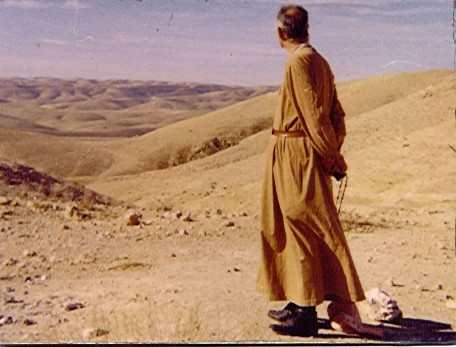 Le Famiglie della VisitazioneL E G E N D ASigla dei propri: +B = Bologna; +G = Gerusalemme; +C = Calabria;   +MO =   Modena;  +RE = Reggio Emilia;  +I = India;   +M = Monastico- Maiuscolo e grassetto =  SOLENNITA' e DOMENICHE- Il grado della celebrazione è tratto dal calendario della Chiesa universale.Se un santo non è seguito da nessuna sigla si tratta di memoria facoltativa.Nelle ferie di Quaresima le memorie si celebrano nella forma limitata = Oremus a Mattutino. Per maggiore chiarezza si preferisce non evidenziarle più come tali (come da Direttorio)Il simbolo III indica lettura propria nel 3° Nott. di Mattutino; LM = Lezionario Monastico 1° vol.: dall'Avvento a Pentecoste, 2° vol.: dalla SS.ma Trinità al termine del Tempo ordinario, ed.1977. L.d.O. = Liturgia delle Ore (Breviario Romano); PB = Proprio bolognese, ed. 1996;  PG = Proprio di Gerusalemme.Ogni giorno è composto su tre righe:- la prima indica il santo con l'eventuale grado di celebrazione - la seconda indica le letture del Mattutino (= Ora delle Lezioni);- la terza indica le letture della Messa.Nelle feste in cui è prevista la Messa Vespertina della Vigilia, se questa non viene celebrata, se ne proclamano le letture ai primi Vespri.LECTIO DIVINAIl libro della lectio è evidenziato in grassettoAttenzione: per motivi logistici indirizzare le comunicazioni a:Anita M. via Castello Oliveto, 47 – 40053 VALSAMOGGIA (Monteveglio)- BOoppure:  anitamaria.pfa@gmail.com NOTA a cura delle Famiglie della VisitazioneLa presente versione del calendario è una versione modificata di quello della Piccola Famiglia dell’Annunziata. Abbiamo esteso la lettura continua anche nei giorni in cui essa non era prevista nell’originale. Questi cambiamenti sono segnati con un *.Calendario biblico							Anno  C* Modificato rispetto al calendario della Piccola Famiglia dell’Annunziata* Modificato rispetto al calendario della Piccola Famiglia dell’Annunziata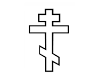 CHIESA ORTODOSSA  (Calendario Giuliano):PASQUA 28 aprileAscensione 6 giugnoPentecoste 16 giugno* Modificato  rispetto al calendario della Piccola Famiglia dell’Annunziata* Modificato rispetto al calendario della Piccola Famiglia dell’Annunziata* Modificato rispetto al calendario della Piccola Famiglia dell’Annunziata* Modificato rispetto al calendario della Piccola Famiglia dell’Annunziata* Modificato rispetto al calendario della Piccola Famiglia dell’Annunziata** At 11,19-30, in alternativa a At 11,21b-26+13,1-3, è proposta per completare tutte le letture che riguardano S. Barnaba nel N. T. (At 13,1-3 in comunità si legge già a Mattutino).* Modificato rispetto al calendario della Piccola Famiglia dell’Annunziata* Modificato  rispetto al calendario della Piccola Famiglia dell’Annunziata* Modificato  rispetto al calendario della Piccola Famiglia dell’Annunziata**Nelle diocesi dell’Emilia-Romagna oggi si celebra S.Brigida* Modificato  rispetto al calendario della Piccola Famiglia dell’Annunziata** Nelle diocesi dell’Emilia-Romagna oggi si celebra S. Apollinare, patrono della regione * Modificato  rispetto al calendario della Piccola Famiglia dell’Annunziata* Modificato  rispetto al calendario della Piccola Famiglia dell’Annunziata* Modificato  rispetto al calendario della Piccola Famiglia dell’Annunziata* Modificato  rispetto al calendario della Piccola Famiglia dell’Annunziata* Modificato  rispetto al calendario della Piccola Famiglia dell’Annunziata* Modificato  rispetto al calendario della Piccola Famiglia dell’Annunziata* Modificato  rispetto al calendario della Piccola Famiglia dell’Annunziata** Per motivi pastorali celebrata la domenica successiva* Modificato  rispetto al calendario della Piccola Famiglia dell’Annunziata* Si legge il testo greco, secondo la nuova traduzione della CEIf=  festa;[f]=  memoria che in Italia viene celebrata come festa;[F]=  in famiglia celebrata come festa con letture proprie m=  memoria obbligatoria;(m)=  memoria obbligatoria per la famiglia;c=  commemorazione in forma limitata = Oremus a MattutinoISAIA cc 1-39Dal 2 gennaio al 13 aprileLITURGIA DEL  GIORNODal 14 al 28 aprileEBREIDal 29 aprile al 5 luglioGIOVANNIDal 6 luglio al 29 novembre1 TESSALONICESIDal 2 al 16 dicembre LITURGIA DEL  GIORNODal 17 al 31 dicembregennaio 2019gennaio 2019gennaio 2019gennaio 2019MARIA SS. MADRE DI DIO     [A Lodi Gv 1,1-18]MARIA SS. MADRE DI DIO     [A Lodi Gv 1,1-18]MARIA SS. MADRE DI DIO     [A Lodi Gv 1,1-18]1 MarGen 17,1-27Eb 1,1-2,18 LM 193/197Nm 6,22-27 Gal 4,1-7 Lc 2,15-21Ss. Basilio e Gregorio Nazianzeno, vescovi e dottori,  mSs. Basilio e Gregorio Nazianzeno, vescovi e dottori,  mSs. Basilio e Gregorio Nazianzeno, vescovi e dottori,  m2 MerGen 1,1-23Gen 1,24-2,4aIs 1,1-91 Cor 1,1-9Lc 1,1-4+I [S. Kiriakos, sacerdote]+I [S. Kiriakos, sacerdote]+I [S. Kiriakos, sacerdote]3 GioGen 2,4b-25Gen 3Is 1,10-201 Cor 1,10-17Lc 1,5-254 VenGen 4Gen 5Is 1,21-31 1 Cor 1,18-25Lc 1,26-385 SabGen 6Gen 7Is 2,1-51 Cor 1,26-31Lc 1,39-45EPIFANIA DEL SIGNOREEPIFANIA DEL SIGNOREEPIFANIA DEL SIGNORE6 DomNm 23,1-30+24,1-19Is 60,1-22+61,10-62,1LM 226/230Is 60,1-6 Ef 3,2-6 Mt 2,1-12S. Raimondo de Peñafort, sacerdoteS. Raimondo de Peñafort, sacerdoteS. Raimondo de Peñafort, sacerdote7 LunGen 8Gen 9Is 2,6-221 Cor 2,1-5Lc 1,46-568 MarGen 10Gen 11Is 3,1-151 Cor 2,6-16Lc 1,57-669 MerGen 12Gen 13Is 3,16-4,11 Cor 3,1-9Lc 1,67-80+M [S. Gregorio di Nissa,  c]+M [S. Gregorio di Nissa,  c]+M [S. Gregorio di Nissa,  c]10 GioGen 14Gen 15Is 4,2-6  1 Cor 3,10-15Lc 2,1-7gennaio 2019 gennaio 2019 gennaio 2019 gennaio 2019 +G  [S. Teodosio   c]  +G  [S. Teodosio   c]  +G  [S. Teodosio   c]  11 VenGen 16Gen 17Is 5,1-71 Cor 3,16-23Lc 2,8-2112 SabGen 18Gen 19,1-14Is 5,8-231 Cor 4,1-7Lc 2,22-24BATTESIMO DEL SIGNORE              ( DOM. I T.O.)BATTESIMO DEL SIGNORE              ( DOM. I T.O.)BATTESIMO DEL SIGNORE              ( DOM. I T.O.)13 DomGs 3,1-4,24Is 42,1-9+49,1-9+55,1-4LM 260/263Is 40,1-11Tt 2,11-14+3,4-7Lc 3,15-16.21-2214 LunGen 19,15-38Gen 20Is 5,24-301 Cor 4,8-13Lc 2,25-38+ M [Ss. Mauro e Placido, religiosi,   c]  + M [Ss. Mauro e Placido, religiosi,   c]  + M [Ss. Mauro e Placido, religiosi,   c]  15 MarGen 21,1-21Gen 21,22-34Is 6,1-71 Cor 4,14-21Lc 2,39-4016 MerGen 22Gen 23Is 6,8-131 Cor 5,1-5Lc 2,41-52S. Antonio, abate,    mS. Antonio, abate,    mS. Antonio, abate,    m17 GioGen 24,1-28Gen 24,29-54aIs 7,1-91 Cor 5,6-13Lc 3,1-618 VenGen 24,54b-67Gen 25Is 7,10-171 Cor 6,1-11Lc 3,7-9S. Maria in sab., (m)  S. Maria in sab., (m)  S. Maria in sab., (m)  19 SabGen 26,1-17Gen 26,18-35Is 7,18-251 Cor 6,12-20Lc 3,10-14DOMENICA II T.O.DOMENICA II T.O.DOMENICA II T.O.20 DomGen 27,1-29Gen 27,30-28,9LM 311Is 62,1-5		1 Cor 12,4-11 Gv 2,1-12gennaio 2019gennaio 2019gennaio 2019gennaio 2019S. Agnese, vergine e martire,    mS. Agnese, vergine e martire,    mS. Agnese, vergine e martire,    m21 LunGen 28,10-22Gen 29Is 8,1-101 Cor 7,1-11Lc 3,15-18S. Vincenzo, diacono e  martireS. Vincenzo, diacono e  martireS. Vincenzo, diacono e  martire22 MarGen 30,1-24Gen 30,25-43Is 8,11-231 Cor 7,12-16Lc 3,19-2023 MerGen 31,1-18Gen 31,19-54Is 9,1-61 Cor 7,17-24Lc 3,21-22S. Francesco di Sales, vescovo e dottore,    mS. Francesco di Sales, vescovo e dottore,    mS. Francesco di Sales, vescovo e dottore,    m24 GioGen 32Gen 33Is 9,7-20*1 Cor 7,25-31Lc 3,23-38Conversione di S. Paolo, apostolo,   fConversione di S. Paolo, apostolo,   fConversione di S. Paolo, apostolo,   f25 VenGen 34Gen 35,1-15LM 1219/21Is 10,1-4*At 22,3-16(opp. At 9,1-22)Mc 16,15-18Ss. Timoteo e Tito, vescovi,    mSs. Timoteo e Tito, vescovi,    mSs. Timoteo e Tito, vescovi,    m26 SabGen 35,16-29Gen 36Is 10,5-191 Cor 7,32-40Lc 4,1-13DOMENICA III T. O.DOMENICA III T. O.DOMENICA III T. O.27 DomGen 37,1-24Gen 37,25-36LM 349Ne 8,1-121 Cor 12,12-31Lc 1,1-4+4,14-21S. Tommaso d’Aquino,  sacerdote e dottore,    mS. Tommaso d’Aquino,  sacerdote e dottore,    mS. Tommaso d’Aquino,  sacerdote e dottore,    m28 LunGen 38,1-11Gen 38,12-30Is 10,20-261 Cor 8,1-13Lc 4,14-15+G [Ss. Paola, Eustochio e Melania, religiose, c]  +G [Ss. Paola, Eustochio e Melania, religiose, c]  +G [Ss. Paola, Eustochio e Melania, religiose, c]  29 MarGen 39Gen 40Is 10,27-341 Cor 9,1-18Lc 4,16-3030 MerGen 41,1-36Gen 41,37-57Is 11,1-91 Cor 9,19-23Lc 4,31-32S. Giovanni Bosco, sac.,m /+MO [S.Geminiano, vesc., solennità]S. Giovanni Bosco, sac.,m /+MO [S.Geminiano, vesc., solennità]S. Giovanni Bosco, sac.,m /+MO [S.Geminiano, vesc., solennità]31 GioGen 42Gen 43,1-14Is 11,10-161 Cor 9,24-10,13Lc 4,33-37febbraio 2019febbraio 2019febbraio 2019febbraio 20191 VenGen 43,15-34Gen 44Is 12,1-61 Cor 10,14-22Lc 4,38-39PRESENTAZIONE DEL SIGNOREPRESENTAZIONE DEL SIGNOREPRESENTAZIONE DEL SIGNORE2 SabEs 13,1-3a.11-162 Cr 5,2-6,2 LM 1231/33Ml 3,1-4Eb 2,14-18Lc 2,22-40DOMENICA IV T.O.DOMENICA IV T.O.DOMENICA IV T.O.3 DomGen 45Gen 46,1-27LM 387Ger 1,4-10.17-191 Cor 12,31-13,13Lc 4,21-304 LunGen 46,28-47,12Gen 47,13-31Is 13,1-181 Cor 10,23-11,1Lc 4,40-41S. Agata, vergine e martire,    mS. Agata, vergine e martire,    mS. Agata, vergine e martire,    m5 MarGen 48Gen 49,1-28Is 13,19-14,21 Cor 11,2-16Lc 4,42-44Ss. Paolo Miki e C., martiri,    mSs. Paolo Miki e C., martiri,    mSs. Paolo Miki e C., martiri,    m6 MerGen 49,28-33Gen 50Is 14,3-211 Cor 11,17-34Lc 5,1-11+B [S. Guarino, vescovo]  +B [S. Guarino, vescovo]  +B [S. Guarino, vescovo]  7 GioEs 1Es 2Is 14,22-271 Cor 12,1-6Lc 5,12-16S. Girolamo Emiliani, sac. / S. Giuseppina Bakhita, verg.S. Girolamo Emiliani, sac. / S. Giuseppina Bakhita, verg.S. Girolamo Emiliani, sac. / S. Giuseppina Bakhita, verg.8 VenEs 3Es 4,1-17Is 14,28-321 Cor 12,7-13Lc 5,17-26S. Maria in sab., (m)  S. Maria in sab., (m)  S. Maria in sab., (m)  9 SabEs 4,18-31Es 5,1-6,13Is 15,1-91 Cor 12,14-20Lc 5,27-32DOMENICA V T.O.DOMENICA V T.O.DOMENICA V T.O.10 DomEs 6,14-7,7Es 7,8-8,11LM 425Is 6,1-81 Cor 15,1-11Lc 5,1-11febbraio 2019febbraio 2019febbraio 2019febbraio 2019B. Maria Vergine di Lourdes /+G [Dedic. Concattedrale, f]B. Maria Vergine di Lourdes /+G [Dedic. Concattedrale, f]B. Maria Vergine di Lourdes /+G [Dedic. Concattedrale, f]11 LunEs 8,12-28Es 9Is 16,1-51 Cor 12,21-31Lc 5,33-3512 MarEs 10,1-20Es 10,21-11,10Is 16,6-141 Cor 13,1-7Lc 5,36-3913 MerEs 12,1-28Es 12,29-51Is 17,1-111 Cor 13,8-13Lc 6,1-5Ss. Cirillo, monaco, e Metodio, vesc., patroni d’Europa, [f]Ss. Cirillo, monaco, e Metodio, vesc., patroni d’Europa, [f]Ss. Cirillo, monaco, e Metodio, vesc., patroni d’Europa, [f]14 GioEs 13Es 14,1-14Is 17,12-18,71 Cor 14,1-12Lc 6,6-1115 VenEs 14,15-31Es 15,1-21Is 19,1-151 Cor 14,13-19Lc 6,12-16S. Maria in sab., (m)  S. Maria in sab., (m)  S. Maria in sab., (m)  16 SabEs 15,22-16,10Es 16,11-36Is 19,16-251 Cor 14,20-25Lc 6,17-19DOMENICA VI T.O.DOMENICA VI T.O.DOMENICA VI T.O.17 DomEs 17Es 18LM 463Ger 17,5-81 Cor 15,12-20Lc 6,17-2618 LunEs 19Es 20,1-21Is 20,1-61 Cor 14,26-40Lc 6,20-2619 MarEs 20,22-21,11Es 21,12-22,14 Is 21,1-101 Cor 15,1-11Lc 6,27-3620 MerEs 22,15-23,9Es 23,10-33Is 21,11-121 Cor 15,12-19Lc 6,36-38febbraio 2019febbraio 2019febbraio 2019febbraio 2019S. Pier Damiani, vescovo e dottore,    cS. Pier Damiani, vescovo e dottore,    cS. Pier Damiani, vescovo e dottore,    c21 GioEs 24Es 25Is 21,13-171 Cor 15,20-28Lc 6,39-42Cattedra di S. Pietro, apostolo,    fCattedra di S. Pietro, apostolo,    fCattedra di S. Pietro, apostolo,    f22 VenEs 26Es 27LM 1261Is 22,1-141 Cor 15,29-34Lc 6,43-49S. Policarpo, vescovo e martire,     mS. Policarpo, vescovo e martire,     mS. Policarpo, vescovo e martire,     m23 SabEs 28,1-30Es 28,31-43LM 1262Is 22,15-251 Cor 15,35-41Lc 7,1-10DOMENICA VII T.O.DOMENICA VII T.O.DOMENICA VII T.O.24 DomEs 29,1-37Es 29,38-30,10LM 5001 Sam 26,2-231 Cor 15,45-49Lc 6,27-3825 LunEs 30,11-38Es 31Is 23,1-141 Cor 15,42-49Lc 7,11-17+G [S. Porfirio, vescovo,   c]+G [S. Porfirio, vescovo,   c]+G [S. Porfirio, vescovo,   c]26 MarEs 32,1-14Es 32,15-35       Is 23,15-181 Cor 15,50-58Lc 7,18-2327 MerEs 33,1-11Es 33,12-23 Is 24,1-151 Cor 16,1-12Lc 7,24-3028 GioEs 34,1-9    Es 34,10-35            Is 24,16-231 Cor 16,13-24Lc 7,31-35marzo 2019marzo 2019marzo 2019marzo 20191 VenEs 35,1-36,1Es 36,2-34Is 25,1-52 Cor 1,1-11Lc 7,36-50S. Maria in sab., (m)  S. Maria in sab., (m)  S. Maria in sab., (m)  2 SabEs 36,35-37,29 Es 38Is 25,6-122 Cor 1,12-22Lc 8,1-3DOMENICA VIII T.O.DOMENICA VIII T.O.DOMENICA VIII T.O.3 DomEs 39,1-21Es 39,22-43LM 535Sir 27,4-7 1 Cor 15,54-58Lc 6,39-45S. Casimiro S. Casimiro S. Casimiro 4 LunEs 40,1-15Es 40,16-38Is 26,1-62 Cor 1,23-2,11Lc 8,4-85 MarLv 1Lv 2Is 26,7-192 Cor 2,12-17Lc 8,9-10MERCOLEDÌ DELLE CENERI MERCOLEDÌ DELLE CENERI MERCOLEDÌ DELLE CENERI 6 MerLv 3Lv 4LM 602/3Gl 2,12-18 2 Cor 5,20-6,2Mt 6,1-6.16-18 Ss. Felicita e Perpetua, martiriSs. Felicita e Perpetua, martiriSs. Felicita e Perpetua, martiri7 GioLv 5Lv 6Is 26,20-27,12 Cor 3,1-6Lc 8,11-15S. Giovanni di Dio, religiosoS. Giovanni di Dio, religiosoS. Giovanni di Dio, religioso8 VenLv 7,1-21Lv 7,22-38Is 27,2-52 Cor 3,6-11Lc 8,16-21S. Francesca Romana, rel. / +B [S. Caterina da Bologna, rel.]  S. Francesca Romana, rel. / +B [S. Caterina da Bologna, rel.]  S. Francesca Romana, rel. / +B [S. Caterina da Bologna, rel.]  9 SabLv 8,1-17Lv 8,18-36Is 27,6-132 Cor 3,12-18Lc 8,22-25DOMENICA I QUARESIMADOMENICA I QUARESIMADOMENICA I QUARESIMA10 DomEs 5,1-6,1 Dt 6,4-25 LM  627Dt 26,4-10Rm 10,8-13Lc 4,1-13marzo 2019marzo 2019marzo 2019marzo 2019+G [S. Sofronio,   vescovo]+G [S. Sofronio,   vescovo]+G [S. Sofronio,   vescovo]11 LunLv 9Lv 10Is 28,1-62 Cor 4,1-6Lc 8,26-3912 MarLv 11Lv 12Is 28,7-132 Cor 4,7-15Lc 8,40-4813 MerLv 13,1-46Lv 13,47-59Is 28,14-222 Cor 4,16-18Lc 8,49-5614 GioLv 14,1-32Lv 14,33-57Is 28,23-292 Cor 5,1-10Lc 9,1-615 VenLv 15,1-18Lv 15,19-33Is 29,1-82 Cor 5,11-15Lc 9,7-1016 SabLv 16,1-15Lv 16,16-34Is 29,9-142 Cor 5,16-21Lc 9,10-17DOMENICA II QUARESIMADOMENICA II QUARESIMADOMENICA II QUARESIMA17 DomLv 17Lv 18LM 667Gen 15,5-18Fil 3,17-4,1Lc 9,28-36S. Cirillo di Gerusalemme, vesc. e dott. / +G [f]S. Cirillo di Gerusalemme, vesc. e dott. / +G [f]S. Cirillo di Gerusalemme, vesc. e dott. / +G [f]18 LunLv 19,1-19Lv 19,20-37Is 29,15-16*2 Cor 6,1-10Lc 9,18-22S. GIUSEPPE SPOSO DELLA B.V. MARIA S. GIUSEPPE SPOSO DELLA B.V. MARIA S. GIUSEPPE SPOSO DELLA B.V. MARIA 19 MarLv 20Lv 21LM 1275Is 29,17-24*2 Sam 7,1-17 Rm 4,13-25 Mt 1,16-24a20 MerLv 22Lv 23,1-14Is 30,1-7   2 Cor 6,11-7,1Lc 9,22-27marzo 2019marzo 2019marzo 2019marzo 2019+M [Transito S. Benedetto]+M [Transito S. Benedetto]+M [Transito S. Benedetto]21 GioLv 23,15-44 Lv 24Is 30,8-182 Cor 7,2-7Lc 9,28-3622 VenLv 25,1-22Lv 25,23-55Is 30,19-262 Cor 7,8-16Lc 9,37-43S. Turibio de Mogrovejo, vescovoS. Turibio de Mogrovejo, vescovoS. Turibio de Mogrovejo, vescovo23 SabLv 26,1-13Lv 26,14-46Is 30,27-332 Cor 8,1-9Lc 9,43-45DOMENICA III QUARESIMADOMENICA III QUARESIMADOMENICA III QUARESIMALv 27,1-15Lv 27,16-34LM 708 o 705 24 DomEs 3,1-151 Cor 10,1-6.10-12Lc 13,1-9Opp. Es 17,3-7Rm 5,1-8 Gv 4,5-42ANNUNCIAZIONE DEL SIGNOREANNUNCIAZIONE DEL SIGNOREANNUNCIAZIONE DEL SIGNORE25 Lun1 Cr 17,1-15 Is 10,33-11,16 LM 1288/92Is 7,10-14;8,10cEb 10,4-10 Lc 1,26-38 26 MarNm 1,1-19Nm 1,20-54Is 31,1-92 Cor 8,9-16Lc 9,46-4827 MerNm 2Nm 3,1-39Is 32,1-82 Cor 8,16-24Lc 9,49-5028 GioNm 3,40-51 Nm 4,1-33Is 32,9-202 Cor 9,1-9Lc 9,51-5629 VenNm 4,34-49Nm 5Is 33,1-132 Cor 9,10-15Lc 9,57-6230 SabNm 6Nm 7,1-35Is 33,14-162 Cor 10,1-11Lc 10,1-12DOMENICA IV QUARESIMADOMENICA IV QUARESIMADOMENICA IV QUARESIMANm 7,36-65Nm 7,66-89LM 748 o 74431 DomGs 5,9-122 Cor 5,17-21Lc 15,1-3.11-32Opp. 1 Sam 16,1-13 Ef 5,8-14 Gv 9,1-41aprile 2019aprile 2019aprile 2019aprile 20191 LunNm 8Nm 9Is 33,17-242 Cor 10,12-18Lc 10,12-16S. Francesco da Paola, eremitaS. Francesco da Paola, eremitaS. Francesco da Paola, eremita2 MarNm 10,1-10Nm 10,11-36Is 34,1-42 Cor 11,1-6Lc 10,17-203 MerNm 11,1-23Nm 11,24-35Is 34,5-172 Cor 11,7-15Lc 10,21-24S. Isidoro, vescovo e dottore S. Isidoro, vescovo e dottore S. Isidoro, vescovo e dottore 4 GioNm 12Nm 13Is 35,1-102 Cor 11,16-21aLc 10,25-28S. Vincenzo Ferrer, sacerdote S. Vincenzo Ferrer, sacerdote S. Vincenzo Ferrer, sacerdote 5 VenNm 14,1-25Nm 14,26-45Is 36,1-222 Cor 11,21b-33Lc 10,29-376 SabNm 15,1-21Nm 15,22-41Is 37,1-72 Cor 12,1-7aLc 10,38-42DOMENICA V QUARESIMADOMENICA V QUARESIMADOMENICA V QUARESIMANm 16Nm 17,1-15LM 790 o 7867 DomIs 43,16-21Fil 3,8-14Gv 8,1-11Opp. Ez 37,12-14Rm 8,8-11Gv 11,1-458 LunNm 17,16-28Nm 18Is 37,8-202 Cor 12,7b-10Lc 11,1-49 MarNm 19Nm 20Is 37,21-292 Cor 12,11-21Lc 11,5-13+B [B. Marco Fantuzzi da Bologna, sacerdote]  +B [B. Marco Fantuzzi da Bologna, sacerdote]  +B [B. Marco Fantuzzi da Bologna, sacerdote]  10 MerNm 21,1-20Nm 21,21-35Is 37,30-382 Cor 13,1-4Lc 11,14-23aprile 2019aprile 2019aprile 2019aprile 2019S. Stanislao, vescovo e martireS. Stanislao, vescovo e martireS. Stanislao, vescovo e martire11 GioNm 22,1-21Nm 22,22-23,3Is 38,1-82 Cor 13,5-13Lc 11,24-2612 VenNm 23,4-30Nm 24Is 38,9-22Fm 1-12Lc 11,27-28S. Martino I, papa e martireS. Martino I, papa e martireS. Martino I, papa e martire13 SabNm 25,1-9Nm 25,10-18Is 39,1-8Fm 13-25Lc 11,29-32Settimana Santa e Settimana di PasquaSettimana Santa e Settimana di PasquaSettimana Santa e Settimana di PasquaSettimana Santa e Settimana di PasquaSettimana Santa e Settimana di PasquaSettimana Santa e Settimana di PasquaSettimana Santa e Settimana di PasquaSettimana Santa e Settimana di PasquaSettimana Santa e Settimana di PasquaSettimana Santa e Settimana di PasquaSettimana Santa e Settimana di PasquaSettimana Santa e Settimana di PasquaSettimana Santa e Settimana di Pasqua14 aprile   DOMENICA DELLE PALME14 aprile   DOMENICA DELLE PALME14 aprile   DOMENICA DELLE PALME14 aprile   DOMENICA DELLE PALME14 aprile   DOMENICA DELLE PALME14 aprile   DOMENICA DELLE PALME14 aprile   DOMENICA DELLE PALME14 aprile   DOMENICA DELLE PALME14 aprile   DOMENICA DELLE PALME14 aprile   DOMENICA DELLE PALME14 aprile   DOMENICA DELLE PALME14 aprile   DOMENICA DELLE PALME14 aprile   DOMENICA DELLE PALMEI Vespri(omettere NT 11) Is 50,4-7  (omettere NT 11) Is 50,4-7  (omettere NT 11) Is 50,4-7  (omettere NT 11) Is 50,4-7  (omettere NT 11) Is 50,4-7  (omettere NT 11) Is 50,4-7  Fil 2,6-11Fil 2,6-11Lc 19,28-40Lc 19,28-40Lc 19,28-40Lc 19,28-40Ora d.L.Zc 9,1-17 Zc 9,1-17 Zc 9,1-17 Zc 9,1-17 Zc 9,1-17 Zc 9,1-17 Eb 1-2Eb 1-2Lc 19,28-40Lc 19,28-40Lc 19,28-40Lc 19,28-40    + Om.Epifanio di Cipro (o LM 831 o Lit.Ore Rm.,II, p.375)    + Om.Epifanio di Cipro (o LM 831 o Lit.Ore Rm.,II, p.375)    + Om.Epifanio di Cipro (o LM 831 o Lit.Ore Rm.,II, p.375)    + Om.Epifanio di Cipro (o LM 831 o Lit.Ore Rm.,II, p.375)    + Om.Epifanio di Cipro (o LM 831 o Lit.Ore Rm.,II, p.375)    + Om.Epifanio di Cipro (o LM 831 o Lit.Ore Rm.,II, p.375)    + Om.Epifanio di Cipro (o LM 831 o Lit.Ore Rm.,II, p.375)    + Om.Epifanio di Cipro (o LM 831 o Lit.Ore Rm.,II, p.375)    + Om.Epifanio di Cipro (o LM 831 o Lit.Ore Rm.,II, p.375)    + Om.Epifanio di Cipro (o LM 831 o Lit.Ore Rm.,II, p.375)    + Om.Epifanio di Cipro (o LM 831 o Lit.Ore Rm.,II, p.375)    + Om.Epifanio di Cipro (o LM 831 o Lit.Ore Rm.,II, p.375)Cel.PalmeLc 19,28-40Lc 19,28-40Lc 19,28-40Lc 19,28-40Lc 19,28-40EucarestiaIs 50,4-7 Is 50,4-7 Is 50,4-7 Is 50,4-7 Fil 2,6-11 Fil 2,6-11 Fil 2,6-11 Lc 22,14-23,56Lc 22,14-23,56Lc 22,14-23,56Lc 22,14-23,56Lc 22,14-23,56II VespriIs 50,4-7 Is 50,4-7 Is 50,4-7 Is 50,4-7 Fil 2,6-11 Fil 2,6-11 Fil 2,6-11 Lc 23,13-56Lc 23,13-56Lc 23,13-56Lc 23,13-56Lc 23,13-5615 aprile    LUNEDI' SANTO15 aprile    LUNEDI' SANTO15 aprile    LUNEDI' SANTO15 aprile    LUNEDI' SANTO15 aprile    LUNEDI' SANTO15 aprile    LUNEDI' SANTO15 aprile    LUNEDI' SANTO15 aprile    LUNEDI' SANTO15 aprile    LUNEDI' SANTO15 aprile    LUNEDI' SANTO15 aprile    LUNEDI' SANTO15 aprile    LUNEDI' SANTO15 aprile    LUNEDI' SANTOOra d.L.Ora d.L.Eb 3 Eb 3 Eb 3 Eb 3 Eb 4Eb 4Gv 12,1-11+LM 834Gv 12,1-11+LM 834Gv 12,1-11+LM 834Gv 12,1-11+LM 834Gv 12,1-11+LM 834        (o Lit.Ore Rm.II, p.384)        (o Lit.Ore Rm.II, p.384)        (o Lit.Ore Rm.II, p.384)        (o Lit.Ore Rm.II, p.384)        (o Lit.Ore Rm.II, p.384)        (o Lit.Ore Rm.II, p.384)        (o Lit.Ore Rm.II, p.384)        (o Lit.Ore Rm.II, p.384)        (o Lit.Ore Rm.II, p.384)        (o Lit.Ore Rm.II, p.384)        (o Lit.Ore Rm.II, p.384)Euc./VespEuc./VespIs 42,1-7 Is 42,1-7 Is 42,1-7 Is 42,1-7 Is 42,1-7 Is 42,1-7 Gv 12,1-11Gv 12,1-11Gv 12,1-11Gv 12,1-11Gv 12,1-1116 aprile    MARTEDI' SANTO16 aprile    MARTEDI' SANTO16 aprile    MARTEDI' SANTO16 aprile    MARTEDI' SANTO16 aprile    MARTEDI' SANTO16 aprile    MARTEDI' SANTO16 aprile    MARTEDI' SANTO16 aprile    MARTEDI' SANTO16 aprile    MARTEDI' SANTO16 aprile    MARTEDI' SANTO16 aprile    MARTEDI' SANTO16 aprile    MARTEDI' SANTO16 aprile    MARTEDI' SANTOOra d.L.Ora d.L.Lam 1Lam 1Lam 1Lam 1Eb 5Eb 5Mt 27,11-56 + LM 841Mt 27,11-56 + LM 841Mt 27,11-56 + LM 841Mt 27,11-56 + LM 841Mt 27,11-56 + LM 841EucarestiaEucarestiaIs 49,1-6 Is 49,1-6 Is 49,1-6 Is 49,1-6 Mt 26,14-27,66Mt 26,14-27,66Mt 26,14-27,66Mt 26,14-27,66Mt 26,14-27,66VesproVesproIs 49,1-6 Is 49,1-6 Is 49,1-6 Is 49,1-6 Is 49,1-6 Is 49,1-6 Mt 27,11-56Mt 27,11-56Mt 27,11-56Mt 27,11-56Mt 27,11-5617 aprile    MERCOLEDI' SANTO17 aprile    MERCOLEDI' SANTO17 aprile    MERCOLEDI' SANTO17 aprile    MERCOLEDI' SANTO17 aprile    MERCOLEDI' SANTO17 aprile    MERCOLEDI' SANTO17 aprile    MERCOLEDI' SANTO17 aprile    MERCOLEDI' SANTO17 aprile    MERCOLEDI' SANTO17 aprile    MERCOLEDI' SANTO17 aprile    MERCOLEDI' SANTO17 aprile    MERCOLEDI' SANTO17 aprile    MERCOLEDI' SANTOOra d.L.Ora d.L.Lam 2Lam 2Lam 2Lam 2Eb 6Eb 6Mc 15,15-41+ LM 846 Mc 15,15-41+ LM 846 Mc 15,15-41+ LM 846 Mc 15,15-41+ LM 846 Mc 15,15-41+ LM 846   (o LM  2° 1122)  (o LM  2° 1122)  (o LM  2° 1122)  (o LM  2° 1122)  (o LM  2° 1122)  (o LM  2° 1122)  (o LM  2° 1122)  (o LM  2° 1122)  (o LM  2° 1122)  (o LM  2° 1122)  (o LM  2° 1122)EucarestiaEucarestiaIs 50,4-9a Is 50,4-9a Is 50,4-9a Is 50,4-9a Is 50,4-9a Is 50,4-9a Mc 14,1-15,47Mc 14,1-15,47Mc 14,1-15,47Mc 14,1-15,47Mc 14,1-15,47VesproVesproIs 50,4-9aIs 50,4-9aIs 50,4-9aIs 50,4-9aIs 50,4-9aIs 50,4-9aMc 15,15-47Mc 15,15-47Mc 15,15-47Mc 15,15-47Mc 15,15-4718 aprile    GIOVEDI' SANTO18 aprile    GIOVEDI' SANTO18 aprile    GIOVEDI' SANTO18 aprile    GIOVEDI' SANTO18 aprile    GIOVEDI' SANTO18 aprile    GIOVEDI' SANTO18 aprile    GIOVEDI' SANTO18 aprile    GIOVEDI' SANTO18 aprile    GIOVEDI' SANTO18 aprile    GIOVEDI' SANTO18 aprile    GIOVEDI' SANTO18 aprile    GIOVEDI' SANTO18 aprile    GIOVEDI' SANTOOra d.L.Ora d.L.Lam 3 Lam 3 Lam 3 Lam 3 Eb 7 e 8Eb 7 e 8Lc 4,16-21 + Melitone   nn.1-10   (o LM 849)Lc 4,16-21 + Melitone   nn.1-10   (o LM 849)Lc 4,16-21 + Melitone   nn.1-10   (o LM 849)Lc 4,16-21 + Melitone   nn.1-10   (o LM 849)Lc 4,16-21 + Melitone   nn.1-10   (o LM 849)EucarestiaEucarestiaEs 12,1-14 Es 12,1-14 Es 12,1-14 Es 12,1-14 1Cor 11,20-32 1Cor 11,20-32 Gv 13,1-15Gv 13,1-15Gv 13,1-15Gv 13,1-15Gv 13,1-15VesproVespronon si celebranon si celebranon si celebranon si celebranon si celebranon si celebranon si celebranon si celebranon si celebranon si celebranon si celebra19 aprile    VENERDI' SANTO19 aprile    VENERDI' SANTO19 aprile    VENERDI' SANTO19 aprile    VENERDI' SANTO19 aprile    VENERDI' SANTO19 aprile    VENERDI' SANTO19 aprile    VENERDI' SANTO19 aprile    VENERDI' SANTO19 aprile    VENERDI' SANTO19 aprile    VENERDI' SANTO19 aprile    VENERDI' SANTO19 aprile    VENERDI' SANTO19 aprile    VENERDI' SANTOOra d.L.Ora d.L.Lam 4Eb 9 (+10,1-18  se non si celebra l'Ora Media)Eb 9 (+10,1-18  se non si celebra l'Ora Media)Eb 9 (+10,1-18  se non si celebra l'Ora Media)Eb 9 (+10,1-18  se non si celebra l'Ora Media)Eb 9 (+10,1-18  se non si celebra l'Ora Media)Eb 9 (+10,1-18  se non si celebra l'Ora Media)Eb 9 (+10,1-18  se non si celebra l'Ora Media)Eb 9 (+10,1-18  se non si celebra l'Ora Media)Eb 9 (+10,1-18  se non si celebra l'Ora Media) Gv 19,12-30                           + Melitone,a scelta dal n.46 al 65 (o LM 853)                           + Melitone,a scelta dal n.46 al 65 (o LM 853)                           + Melitone,a scelta dal n.46 al 65 (o LM 853)                           + Melitone,a scelta dal n.46 al 65 (o LM 853)                           + Melitone,a scelta dal n.46 al 65 (o LM 853)                           + Melitone,a scelta dal n.46 al 65 (o LM 853)                           + Melitone,a scelta dal n.46 al 65 (o LM 853)                           + Melitone,a scelta dal n.46 al 65 (o LM 853)                           + Melitone,a scelta dal n.46 al 65 (o LM 853)                           + Melitone,a scelta dal n.46 al 65 (o LM 853)                           + Melitone,a scelta dal n.46 al 65 (o LM 853)Ora MediaOra Mediaove si celebri:ove si celebri:ove si celebri:ove si celebri:Eb 10,1-18Eb 10,1-18Eb 10,1-18Eb 10,1-18Eb 10,1-18Az.Liturg.Az.Liturg.Is 52,13-53,12Is 52,13-53,12Is 52,13-53,12Is 52,13-53,12Eb 4,14-16+5,7-9Eb 4,14-16+5,7-9Eb 4,14-16+5,7-9Eb 4,14-16+5,7-9Eb 4,14-16+5,7-9Gv 18,1-19,42Gv 18,1-19,42VesproVespronon si celebranon si celebranon si celebranon si celebranon si celebranon si celebranon si celebranon si celebranon si celebranon si celebranon si celebra20 aprile    SABATO SANTO20 aprile    SABATO SANTO20 aprile    SABATO SANTO20 aprile    SABATO SANTO20 aprile    SABATO SANTO20 aprile    SABATO SANTO20 aprile    SABATO SANTO20 aprile    SABATO SANTO20 aprile    SABATO SANTO20 aprile    SABATO SANTO20 aprile    SABATO SANTO20 aprile    SABATO SANTO20 aprile    SABATO SANTOOra d.L.Ora d.L.Lam 5 Lam 5 Eb 10,19-39 +11Eb 10,19-39 +11Eb 10,19-39 +11Eb 10,19-39 +11Gv 19,38-42+ LM 861Gv 19,38-42+ LM 861Gv 19,38-42+ LM 861Gv 19,38-42+ LM 861Gv 19,38-42+ LM 861 (o An. Quartodecimano, dal n. 88 al 93a) (o An. Quartodecimano, dal n. 88 al 93a) (o An. Quartodecimano, dal n. 88 al 93a) (o An. Quartodecimano, dal n. 88 al 93a) (o An. Quartodecimano, dal n. 88 al 93a) (o An. Quartodecimano, dal n. 88 al 93a) (o An. Quartodecimano, dal n. 88 al 93a) (o An. Quartodecimano, dal n. 88 al 93a) (o An. Quartodecimano, dal n. 88 al 93a) (o An. Quartodecimano, dal n. 88 al 93a) (o An. Quartodecimano, dal n. 88 al 93a)Ora MediaOra MediaEb 12Eb 12Eb 12Eb 12VesproVesproEb 13 (soltanto)Eb 13 (soltanto)Eb 13 (soltanto)Eb 13 (soltanto)VEGLIA PASQUALEGen 1,1-2,2   Gen 22,1-18  Es 14,15-15,1    Is 54,5-14    Is 55,1-11      Bar 3,9-15+3,32-4,4           Ez 36,16-28          Rm 6,3-11    Lc 24,1-12  VEGLIA PASQUALEGen 1,1-2,2   Gen 22,1-18  Es 14,15-15,1    Is 54,5-14    Is 55,1-11      Bar 3,9-15+3,32-4,4           Ez 36,16-28          Rm 6,3-11    Lc 24,1-12  VEGLIA PASQUALEGen 1,1-2,2   Gen 22,1-18  Es 14,15-15,1    Is 54,5-14    Is 55,1-11      Bar 3,9-15+3,32-4,4           Ez 36,16-28          Rm 6,3-11    Lc 24,1-12  VEGLIA PASQUALEGen 1,1-2,2   Gen 22,1-18  Es 14,15-15,1    Is 54,5-14    Is 55,1-11      Bar 3,9-15+3,32-4,4           Ez 36,16-28          Rm 6,3-11    Lc 24,1-12  Ottava di PasquaOttava di PasquaOttava di PasquaOttava di Pasqua21 aprile     PASQUA DI RISURREZIONE21 aprile     PASQUA DI RISURREZIONE21 aprile     PASQUA DI RISURREZIONE21 aprile     PASQUA DI RISURREZIONELodiMc 16,1-8EucarestiaAt 10,34-43Col 3,1-4Gv 20,1-9Ora MediaMt 28,1-10II VespriAt 10,34-43 Col 3,1-4Lc 24,13-3522 aprile     LUNEDI' DI PASQUA22 aprile     LUNEDI' DI PASQUA22 aprile     LUNEDI' DI PASQUA22 aprile     LUNEDI' DI PASQUAOra d.L.Ct 1Ct 2Mt 28,8-15+ Melitone n.66-71 (o LM 877)+ Melitone n.66-71 (o LM 877)+ Melitone n.66-71 (o LM 877)EucarestiaAt 2,14.22-33Mt 28,8-1523 aprile     MARTEDI' DI PASQUA23 aprile     MARTEDI' DI PASQUA23 aprile     MARTEDI' DI PASQUA23 aprile     MARTEDI' DI PASQUAOra d.L.Ct 3Ct 4Gv 20,11-18+ Melitone nn.100-105 (o LM 882)+ Melitone nn.100-105 (o LM 882)+ Melitone nn.100-105 (o LM 882)EucarestiaAt 2,36-41Gv 20,11-1824 aprile     MERCOLEDI' DI PASQUA24 aprile     MERCOLEDI' DI PASQUA24 aprile     MERCOLEDI' DI PASQUA24 aprile     MERCOLEDI' DI PASQUAOra d.L.Ct 5Ct 6Lc 24,13-35+ An. Quart. nn.1-7 (o LM 886)+ An. Quart. nn.1-7 (o LM 886)+ An. Quart. nn.1-7 (o LM 886)EucarestiaAt 3,1-10Lc 24,13-3525 aprile     GIOVEDI' DI PASQUA25 aprile     GIOVEDI' DI PASQUA25 aprile     GIOVEDI' DI PASQUA25 aprile     GIOVEDI' DI PASQUAOra d.L.Ct 7Ct 8Lc 24,35-48+ An. Quart. nn.8-12 (o LM 893)+ An. Quart. nn.8-12 (o LM 893)+ An. Quart. nn.8-12 (o LM 893)EucarestiaAt 3,11-26Lc 24,35-4826 aprile     VENERDI' DI PASQUA26 aprile     VENERDI' DI PASQUA26 aprile     VENERDI' DI PASQUA26 aprile     VENERDI' DI PASQUAOra d.L.1 Pt 1,1-21 1 Pt 1,22-2,10Gv 21,1-14+ An. Quart. nn.94-97 (o LM 898)+ An. Quart. nn.94-97 (o LM 898)+ An. Quart. nn.94-97 (o LM 898)EucarestiaAt 4,1-12 Gv 21,1-1427 aprile     SABATO DI PASQUA27 aprile     SABATO DI PASQUA27 aprile     SABATO DI PASQUA27 aprile     SABATO DI PASQUAOra d.L.1 Pt 2,11-251 Pt 3,1-22Mc 16,9-18+ An. Quart. nn.106-116 (o LM 901)+ An. Quart. nn.106-116 (o LM 901)+ An. Quart. nn.106-116 (o LM 901)EucarestiaAt 4,13-21Mc 16,9-1828 aprile      DOM. II DI PASQUA o della DIVINA MISERICORDIA 28 aprile      DOM. II DI PASQUA o della DIVINA MISERICORDIA 28 aprile      DOM. II DI PASQUA o della DIVINA MISERICORDIA 28 aprile      DOM. II DI PASQUA o della DIVINA MISERICORDIA Ora d.L.1 Pt 4 1 Pt 5Gv 20,19-31+ An. Quart. nn.117-121(o LM 910)+ An. Quart. nn.117-121(o LM 910)+ An. Quart. nn.117-121(o LM 910)EucarestiaAt 5,12-16Ap 1,9-19Gv 20,19-31 aprile 2019 aprile 2019 aprile 2019 aprile 2019S. Caterina da Siena, verg. e dott., patr. d'Italia e d'Europa [f]A Monte Sole: [DEDIC. S. MARIA ANNUNZIATA: S. Caterina da Siena, verg. e dott., patr. d'Italia e d'Europa [f]A Monte Sole: [DEDIC. S. MARIA ANNUNZIATA: S. Caterina da Siena, verg. e dott., patr. d'Italia e d'Europa [f]A Monte Sole: [DEDIC. S. MARIA ANNUNZIATA: At 2,42-47   Ap 21,9-14 Gv 4,19-24]29 Lun Nm 26,1-56Nm 26,57-65Eb 1,1-4Lc 11,33-36S. Pio V, papaS. Pio V, papaS. Pio V, papa30 MarNm 27Nm 28Eb 1,5-14Lc 11,37-44maggio 2019maggio 2019maggio 2019maggio 2019maggio 2019S. Giuseppe, lavoratoreS. Giuseppe, lavoratoreS. Giuseppe, lavoratoreS. Giuseppe, lavoratore1 MerNm 29Nm 30Nm 30Eb 2,1-4Eb 2,1-4Lc 11,45-54S. Atanasio, vescovo e dottore,  mS. Atanasio, vescovo e dottore,  mS. Atanasio, vescovo e dottore,  mS. Atanasio, vescovo e dottore,  m2 GioNm 31,1-24Nm 31,1-24Nm 31,25-54Eb 2,5-9Lc 12,1-73 VenSs. Filippo e Giacomo, apostoli, f +G [S. GIACOMO Sol.: At 15,1.6.13-19; Gc 2,14-26; Mt 7,21-25]+C [Ded. della Cattedrale di S. Marco Argentano f]Ss. Filippo e Giacomo, apostoli, f +G [S. GIACOMO Sol.: At 15,1.6.13-19; Gc 2,14-26; Mt 7,21-25]+C [Ded. della Cattedrale di S. Marco Argentano f]Ss. Filippo e Giacomo, apostoli, f +G [S. GIACOMO Sol.: At 15,1.6.13-19; Gc 2,14-26; Mt 7,21-25]+C [Ded. della Cattedrale di S. Marco Argentano f]Ss. Filippo e Giacomo, apostoli, f +G [S. GIACOMO Sol.: At 15,1.6.13-19; Gc 2,14-26; Mt 7,21-25]+C [Ded. della Cattedrale di S. Marco Argentano f]Nm 32,1-27Nm 32,28-42Nm 32,28-42LM 13261 Cor 15,1-8Eb 2,10-13*Eb 2,10-13*Gv 14,6-144 SabNm 33Nm 34Nm 344 SabEb 2,14-18*Eb 2,14-18*Lc 12,8-12DOMENICA III DI PASQUADOMENICA III DI PASQUADOMENICA III DI PASQUADOMENICA III DI PASQUA5 DomNm 35 Nm 36Nm 36LM 952At 5,27-41Ap 5,11-14Ap 5,11-14Gv 21,1-19+B [B. Vergine del Soccorso,   m]  +B [B. Vergine del Soccorso,   m]  +B [B. Vergine del Soccorso,   m]  +B [B. Vergine del Soccorso,   m]  6 LunDt 1,1-18Dt 1,19-2,1Dt 1,19-2,1Eb 3,1-6Eb 3,1-6Lc 12,13-15+G [Invenzione della S. Croce,   c]  +G [Invenzione della S. Croce,   c]  +G [Invenzione della S. Croce,   c]  +G [Invenzione della S. Croce,   c]  7 MarDt 2,1-25Dt 2,26-3,17Dt 2,26-3,17Eb 3,7-14Eb 3,7-14Lc 12,15-218 MerDt 3,18-29Dt 4,1-44Dt 4,1-448 MerEb 3,14-19Eb 3,14-19Lc 12,22-32+G [S. Isaia, profeta e martire,   m]+G [S. Isaia, profeta e martire,   m]+G [S. Isaia, profeta e martire,   m]+G [S. Isaia, profeta e martire,   m]9 GioDt 4,45-49Dt 5Dt 5Eb 4,1-8Eb 4,1-8Lc 12,33-34+B [B. Nicolò Albergati, vescovo,   m]  +B [B. Nicolò Albergati, vescovo,   m]  +B [B. Nicolò Albergati, vescovo,   m]  +B [B. Nicolò Albergati, vescovo,   m]  10 VenDt 6Dt 7 Dt 7 Eb 4,8-13Eb 4,8-13Lc 12,35-40maggio 2019maggio 2019maggio 2019maggio 201911 SabDt 8 Dt 9 Eb 4,14-16Lc 12,41-48DOMENICA IV DI PASQUADOMENICA IV DI PASQUADOMENICA IV DI PASQUA12 DomDt 10Dt 11LM 994At 13,14.43-52Ap 7,9-17Gv 10,27-30B.V.M. di FatimaB.V.M. di FatimaB.V.M. di Fatima13 LunDt 12,1-12Dt 12,13-31Eb 5,1-3*Lc 12,49-53S.Mattia, apostolo,  fS.Mattia, apostolo,  fS.Mattia, apostolo,  f14 MarDt 13Dt 14LM 1333/35At 1,15-26Eb 5,4-6*Gv 15,9-17+M [S. Pacomio, monaco,  c]+M [S. Pacomio, monaco,  c]+M [S. Pacomio, monaco,  c]15 MerDt 15Dt 16,1-20 Eb 5,7-10*Lc 12,54-5916 GioDt 16,21-17,20Dt 18Eb 5,11-6,3Lc 13,1-5+G [Tutti i Ss. Vescovi di Gerusalemme,   m]+G [Tutti i Ss. Vescovi di Gerusalemme,   m]+G [Tutti i Ss. Vescovi di Gerusalemme,   m]17 VenDt 19Dt 20Eb 6,4-12Lc 13,6-9S. Giovanni I, papa e  martireS. Giovanni I, papa e  martireS. Giovanni I, papa e  martire18 SabDt 21Dt 22,1-23,1Eb 6,13-20Lc 13,10-17DOMENICA V DI PASQUADOMENICA V DI PASQUADOMENICA V DI PASQUA19 DomDt 23,2-26Dt 24LM 1035At 14,21-27Ap 21,1-5Gv 13,31-35S. Bernardino da Siena, sacerdoteS. Bernardino da Siena, sacerdoteS. Bernardino da Siena, sacerdote20 LunDt 25Dt 26Eb 7,1-3Lc 13,18-21maggio 2019maggio 2019maggio 2019maggio 2019maggio 2019maggio 2019Ss. Cristoforo Magallanes, sac., e C., mar. /+G [S.Elena, m]   Ss. Cristoforo Magallanes, sac., e C., mar. /+G [S.Elena, m]   Ss. Cristoforo Magallanes, sac., e C., mar. /+G [S.Elena, m]   Ss. Cristoforo Magallanes, sac., e C., mar. /+G [S.Elena, m]   Ss. Cristoforo Magallanes, sac., e C., mar. /+G [S.Elena, m]   21 MarDt 27Dt 28,1-14Dt 28,1-14Dt 28,1-14Eb 7,4-10Eb 7,4-10Eb 7,4-10Lc 13,22-30S. Rita da Cascia, rel.S. Rita da Cascia, rel.S. Rita da Cascia, rel.S. Rita da Cascia, rel.S. Rita da Cascia, rel.22 MerDt 28,15-44Dt 28,45-69Dt 28,45-69Dt 28,45-69Eb 7,11-19Eb 7,11-19Eb 7,11-19Lc 13,31-3523 GioDt 28,69-29,28Dt 30Dt 30Dt 30Eb 7,20-25Eb 7,20-25Eb 7,20-25Lc 14,1-624 VenDt 31,1-13Dt 31,14-30Dt 31,14-30Dt 31,14-30Eb 7,26-28Eb 7,26-28Eb 7,26-28Lc 14,7-14S. Beda il Venerabile, sacerdote e dottore/ S. Gregorio VII, papa /S. M. Maddalena de' Pazzi, vergine, cS. Beda il Venerabile, sacerdote e dottore/ S. Gregorio VII, papa /S. M. Maddalena de' Pazzi, vergine, cS. Beda il Venerabile, sacerdote e dottore/ S. Gregorio VII, papa /S. M. Maddalena de' Pazzi, vergine, cS. Beda il Venerabile, sacerdote e dottore/ S. Gregorio VII, papa /S. M. Maddalena de' Pazzi, vergine, cS. Beda il Venerabile, sacerdote e dottore/ S. Gregorio VII, papa /S. M. Maddalena de' Pazzi, vergine, c25 SabDt 31,30-32,18Dt 32,19-52Dt 32,19-52Dt 32,19-52Eb 8,1-6Eb 8,1-6Eb 8,1-6Lc 14,15-24DOMENICA VI DI PASQUADOMENICA VI DI PASQUADOMENICA VI DI PASQUADOMENICA VI DI PASQUADOMENICA VI DI PASQUA26 DomDt 33Dt 34Dt 34Dt 34LM 1073At 15,1-2.22-29Ap 21,10-23Ap 21,10-23Ap 21,10-23Gv 14,23-29S. Agostino di Canterbury, vescovo,  cS. Agostino di Canterbury, vescovo,  cS. Agostino di Canterbury, vescovo,  cS. Agostino di Canterbury, vescovo,  cS. Agostino di Canterbury, vescovo,  c27 LunGs 1 Gs 2 Gs 2 Gs 2 Eb 8,6-13Eb 8,6-13Eb 8,6-13Lc 14,25-3328 Mar Gs 3Gs 4Gs 4Gs 4Eb 9,1-5*Eb 9,1-5*Eb 9,1-5*Lc 14,34-3529 MerGs 5Gs 6Gs 6Gs 6Eb 9,6-10*Eb 9,6-10*Eb 9,6-10*Lc 15,1-10+B [BEATA VERGINE DI S. LUCA]+B [BEATA VERGINE DI S. LUCA]+B [BEATA VERGINE DI S. LUCA]+B [BEATA VERGINE DI S. LUCA]+B [BEATA VERGINE DI S. LUCA]30 Gio Gs 7 Gs 7 Gs 8,1-13 LM 1379 o PB 62/64LM 1379 o PB 62/641Cr 15,3-4.15-16;16,1-21Cr 15,3-4.15-16;16,1-2Gal 4,4-7Eb 9,11-15*Lc 1,39-47Lc 1,39-47Visitazione della B. V. Maria,      fVisitazione della B. V. Maria,      fVisitazione della B. V. Maria,      fVisitazione della B. V. Maria,      fVisitazione della B. V. Maria,      f31 VenGs 8,14-35Gs 9Gs 9Gs 9LM 130/53Sof 3,14-17Rm 12,9-16Rm 12,9-16Rm 12,9-16Lc 1,39-56giugno 2019giugno 2019giugno 2019giugno 2019S. Giustino, martire, m /+B [S. Procolo, martire,   m] S. Giustino, martire, m /+B [S. Procolo, martire,   m] S. Giustino, martire, m /+B [S. Procolo, martire,   m] 1 SabGs 10,1-27Gs 10,28-43Eb 9,15-22*Lc 15,11-32ASCENSIONE DEL SIGNOREASCENSIONE DEL SIGNOREASCENSIONE DEL SIGNORE2 DomDt 30Ef 4,1-24LM 1111At 1,1-11Eb 9,24-28;10,19-23Lc 24,46-53Ss. Carlo Lwanga e C., martiri,   mSs. Carlo Lwanga e C., martiri,   mSs. Carlo Lwanga e C., martiri,   m3 LunGs 11Gs 12Eb 9,23-28Lc 16,1-9+B [S. Giustino, martire,  m ]+B [S. Giustino, martire,  m ]+B [S. Giustino, martire,  m ]4 MarGs 13 Gs 14 Eb 10,1-4Lc 16,9-14S. Bonifacio, vescovo e  martire,   mS. Bonifacio, vescovo e  martire,   mS. Bonifacio, vescovo e  martire,   m5 MerGs 15Gs 16 Eb 10,5-10Lc 16,14-18S. Norberto, vescovoS. Norberto, vescovoS. Norberto, vescovo6 GioGs 17Gs 18Eb 10,11-18Lc 16,19-317 VenGs 19Gs 20Eb 10,19-25Lc 17,1-68 SabGs 21Gs 22,1-8Eb 10,26-31Lc 17,7-10I VespriGen 11,1-9Rm 8,22-27Gv 7,37-39DOMENICA DI PENTECOSTE    (DOM. X T. O.)DOMENICA DI PENTECOSTE    (DOM. X T. O.)DOMENICA DI PENTECOSTE    (DOM. X T. O.)9 DomEz 36Ez 37 LM 1149/52At 2,1-11Rm 8,8-17Gv 14,15-26B.V.M. Madre della Chiesa  m   +B [Beate Diana e Cecilia]  B.V.M. Madre della Chiesa  m   +B [Beate Diana e Cecilia]  B.V.M. Madre della Chiesa  m   +B [Beate Diana e Cecilia]  10 LunGs 22,9-34Gs 23Eb 10,32-34*Lc 17,11-19giugno 2019giugno 2019giugno 2019giugno 2019giugno 2019S. Barnaba, apostolo, m  III: At 4,36+9,19b-30+13,1-3.44-52S. Barnaba, apostolo, m  III: At 4,36+9,19b-30+13,1-3.44-52S. Barnaba, apostolo, m  III: At 4,36+9,19b-30+13,1-3.44-52S. Barnaba, apostolo, m  III: At 4,36+9,19b-30+13,1-3.44-5211 MarGs 24,1-13Gs 24,14-33**At 11,19-30Eb 10,35-39*Eb 10,35-39*Mt 10,7-1312 MerGdc 1   Gdc 2,1-3,6 Gdc 2,1-3,6 Eb 11,1-3Eb 11,1-3Lc 17,20-25S. Antonio di Padova, sacerdote e dottore,   mS. Antonio di Padova, sacerdote e dottore,   mS. Antonio di Padova, sacerdote e dottore,   mS. Antonio di Padova, sacerdote e dottore,   m13 GioGdc 3,7-31Gdc 4Gdc 4Eb 11,4-7Eb 11,4-7Lc 17,26-37+G [Sant'Eliseo, profeta,    c]+G [Sant'Eliseo, profeta,    c]+G [Sant'Eliseo, profeta,    c]+G [Sant'Eliseo, profeta,    c]14 VenGdc 5Gdc 6,1-24Gdc 6,1-24Eb 11,8-12Eb 11,8-12Lc 18,1-8S. Maria in sab., (m)  S. Maria in sab., (m)  S. Maria in sab., (m)  S. Maria in sab., (m)  15 SabGdc 6,25-40Gdc 7,1-8,3Gdc 7,1-8,3Eb 11,13-16Eb 11,13-16Lc 18,9-14SS. TRINITÀ        (DOM. XI T. O.)  SS. TRINITÀ        (DOM. XI T. O.)  SS. TRINITÀ        (DOM. XI T. O.)  SS. TRINITÀ        (DOM. XI T. O.)  16 DomGen 18,1-15Ez 1Ez 1LM 15Pr 8,22-31Rm 5,1-5Rm 5,1-5Gv 16,12-1517 lunGdc 8,4-34Gdc 9,1-21Gdc 9,1-21Eb 11,17-22Eb 11,17-22Lc 18,15-1718 MarGdc 9,22-57Gdc 10Gdc 10Eb 11,23-31Eb 11,23-31Lc 18,18-23S. Romualdo, abate,   cS. Romualdo, abate,   cS. Romualdo, abate,   cS. Romualdo, abate,   c19 MerGdc 11Gdc 12Gdc 12Eb 11,32-35aEb 11,32-35aLc 18,24-2720 GioGdc 13Gdc 14Gdc 14Eb 11,35b-40Eb 11,35b-40Lc 18,28-30giugno 2019giugno 2019giugno 2019giugno 2019S. Luigi Gonzaga, religioso,    mS. Luigi Gonzaga, religioso,    mS. Luigi Gonzaga, religioso,    m21 VenGdc 15Gdc 16Eb 12,1-4Lc 18,31-34S. Maria in sab., (m) / Ss. Giovanni Fisher, vesc. e Tommaso More,  martiri,  c / S. Paolino da Nola, vesc.S. Maria in sab., (m) / Ss. Giovanni Fisher, vesc. e Tommaso More,  martiri,  c / S. Paolino da Nola, vesc.S. Maria in sab., (m) / Ss. Giovanni Fisher, vesc. e Tommaso More,  martiri,  c / S. Paolino da Nola, vesc.22 SabGdc 17Gdc 18Eb 12,4-6*Lc 18,35-43SS. CORPO E SANGUE DI CRISTO (DOM  XII T. O.)SS. CORPO E SANGUE DI CRISTO (DOM  XII T. O.)SS. CORPO E SANGUE DI CRISTO (DOM  XII T. O.) 23 DomDt 8,1-18Dan 1,3-17 LM 25Gen 14,18-201 Cor 11,23-26Lc 9,11b-17NATIVITÀ DI S. GIOVANNI BATTISTANATIVITÀ DI S. GIOVANNI BATTISTANATIVITÀ DI S. GIOVANNI BATTISTA24 Lun1 Sam 1,1-2,11Ger 1,4-19LM 1201Is 49,1-6At 13,22-26Eb 12,7-13*Lc 1,57-8025 MarGdc 19Gdc 20,1-13Eb 12,14-17Lc 19,1-1026 MerGdc 20,14-48Gdc 21Eb 12,18-21*Lc 19,11-28S. Cirillo d'Alessandria, vescovo e dottore,    cS. Cirillo d'Alessandria, vescovo e dottore,    cS. Cirillo d'Alessandria, vescovo e dottore,    c27 GioRt 1Rt 2Eb 12,22-24*Lc 19,28-40SACRATISSIMO CUORE DI GESÙ SACRATISSIMO CUORE DI GESÙ SACRATISSIMO CUORE DI GESÙ 28 VenRt 3Rt 4LM 33Ez 34,11-16Rm 5,5b-11Eb 12,25-29*Lc 15,3-7Ss. PIETRO E PAOLO, apostoliSs. PIETRO E PAOLO, apostoliSs. PIETRO E PAOLO, apostoli29 SabAt 3,12-4,31Gal 1,15-2,10LM 1206/11At 12,1-112 Tm 4,6-18Eb 13,1-4*Mt 16,13-19DOMENICA XIII T.O.DOMENICA XIII T.O.DOMENICA XIII T.O. 30 Dom1 Sam 1,1-231 Sam 1,24-2,11LM 3001 Re 19,16-21Gal 4,31-5,1.13-18Lc 9,51-62luglio 2019luglio 2019luglio 2019luglio 2019+B [B. Ferdinando M. Baccilieri, sac.]+B [B. Ferdinando M. Baccilieri, sac.]+B [B. Ferdinando M. Baccilieri, sac.]1 Lun1 Sam 2,12-361 Sam 3,1-4,1aEb 13,5-6*Lc 19,41-442 Mar1 Sam 4,1b-221 Sam 5Eb 13,7-9*Lc 19,45-48S. Tommaso, apostolo,  fS. Tommaso, apostolo,  fS. Tommaso, apostolo,  f3 Mer1 Sam 6,1-7,11 Sam 7,2-17LM 1215Ef 2,19-22Eb 13,10-13*Gv 20,24-29S. Elisabetta di Portogallo /+G [S. Aggeo, profeta]S. Elisabetta di Portogallo /+G [S. Aggeo, profeta]S. Elisabetta di Portogallo /+G [S. Aggeo, profeta]4 Gio1 Sam 81 Sam 9,1-25Eb 13,14-19Lc 20,1-8S. Antonio Maria Zaccaria, sacerdoteS. Antonio Maria Zaccaria, sacerdoteS. Antonio Maria Zaccaria, sacerdote5 Ven1 Sam 9,26-10,161 Sam 10,17-11,15Eb 13,20-25Lc 20,9-19S. Maria in sab., (m)  / S. Maria Goretti, vergine e martireS. Maria in sab., (m)  / S. Maria Goretti, vergine e martireS. Maria in sab., (m)  / S. Maria Goretti, vergine e martire6 Sab1 Sam 121 Sam 13Rm 1,1-7Gv 1,1-5DOMENICA XIV T. O.DOMENICA XIV T. O.DOMENICA XIV T. O.7 Dom1 Sam 14,1-231 Sam 14,24-52LM 343Is 66,10-14Gal 6,14-18Lc 10,1-208 Lun1 Sam 151 Sam 16Rm 1,8-15Gv 1,6-8Ss. Agostino Zhao Rong, sac., e C. martiri   (m)+B [S. Elia Facchini, religioso e martire,   m]Ss. Agostino Zhao Rong, sac., e C. martiri   (m)+B [S. Elia Facchini, religioso e martire,   m]Ss. Agostino Zhao Rong, sac., e C. martiri   (m)+B [S. Elia Facchini, religioso e martire,   m]9 Mar1 Sam 17,1-301 Sam 17,31-54Rm 1,16-17Gv 1,9-1310 Mer1 Sam 17,55-18,161 Sam 18,17-19,24Rm 1,18-23Gv 1,14-18S. Benedetto, ab. e patrono d’Europa, [F] III: Dalla Regola S. Benedetto, ab. e patrono d’Europa, [F] III: Dalla Regola S. Benedetto, ab. e patrono d’Europa, [F] III: Dalla Regola 11 Gio1 Sam 20,1-231 Sam 20,24-21,1o LM 1222Pr 2,1-9Mt 19,27-29Gv 1,19-23*luglio 2019luglio 2019luglio 2019luglio 201912 Ven1 Sam 21,2-161 Sam 22Rm 1,23-32Gv 1,24-28*S. Maria in sab., (m)  / S. Enrico +B [S. Clelia Barbieri, verg., m   III: PB 92 Not. e scritto]S. Maria in sab., (m)  / S. Enrico +B [S. Clelia Barbieri, verg., m   III: PB 92 Not. e scritto]S. Maria in sab., (m)  / S. Enrico +B [S. Clelia Barbieri, verg., m   III: PB 92 Not. e scritto]13 Sab1 Sam 231 Sam 24Rm 2,1-11Gv 1,29-34DOMENICA XV T. O.DOMENICA XV T. O.DOMENICA XV T. O.14 Dom1 Sam 25,1-221 Sam 25,23-44LM 383Dt 30,10-14Col 1,15-20Lc 10,25-37S. Bonaventura, vescovo e dottore,   m   S. Bonaventura, vescovo e dottore,   m   S. Bonaventura, vescovo e dottore,   m   +G [Dedicaz. Basilica del S. Sepolcro f  PG vol. 3 p.76]+G [Dedicaz. Basilica del S. Sepolcro f  PG vol. 3 p.76]+G [Dedicaz. Basilica del S. Sepolcro f  PG vol. 3 p.76]15 Lun[Is 53,2b-9aAt 13,16a.26-31Lc 24,1-12]1 Sam 261 Sam 27Rm 2,12-16Gv 1,35-42B.V.M. del Monte Carmelo   (m)B.V.M. del Monte Carmelo   (m)B.V.M. del Monte Carmelo   (m)16 Mar1 Sam 281 Sam 29Rm 2,17-24Gv 1,43-5117 Mer1 Sam 301 Sam 31Rm 2,25-29Gv 2,1-1218 Gio2 Sam 12 Sam 2Rm 3,1-8Gv 2,13-2519 Ven2 Sam 32 Sam 4Rm 3,9-20Gv 3,1-8S. Apollinare vesc. e mart. +B [S. Brigida, rel., patr. d'Europa, f]**S. Apollinare vesc. e mart. +B [S. Brigida, rel., patr. d'Europa, f]**S. Apollinare vesc. e mart. +B [S. Brigida, rel., patr. d'Europa, f]**+G [S. Elia, prof., m   III: 1 Re 17,1-24; PG 3 pp. 89-91]+G [S. Elia, prof., m   III: 1 Re 17,1-24; PG 3 pp. 89-91]+G [S. Elia, prof., m   III: 1 Re 17,1-24; PG 3 pp. 89-91]20 Sab2 Sam 52 Sam 6Rm 3,21-26Gv 3,9-15 DOMENICA XVI T. O.DOMENICA XVI T. O.DOMENICA XVI T. O.21 Dom2 Sam 72 Sam 8LM 423Gen 18,1-10Col 1,24-28Lc 10,38-42luglio 2019luglio 2019luglio 2019luglio 2019S. Maria Maddalena,    f                      S. Maria Maddalena,    f                      S. Maria Maddalena,    f                      22 Lun2 Sam 92 Sam 10LM 1236/7Rm 3,27-31Gv 3,16-21S. Brigida, rel., patr.d'Europa, [f] +B[S. Apollinare, vesc. e mart, f III: PB 110]*S. Brigida, rel., patr.d'Europa, [f] +B[S. Apollinare, vesc. e mart, f III: PB 110]*S. Brigida, rel., patr.d'Europa, [f] +B[S. Apollinare, vesc. e mart, f III: PB 110]*23 Mar2 Sam 11                2 Sam 12Rm 4,1-8Gv 3,22-30S. Charbel Makhlūf, sac.S. Charbel Makhlūf, sac.S. Charbel Makhlūf, sac.24 Mer2 Sam 13,1-222 Sam 13,23-39Rm 4,9-12Gv 3,31-36S. Giacomo, apostolo,    fS. Giacomo, apostolo,    fS. Giacomo, apostolo,    f25 Gio2 Sam 14,1-242 Sam 14,25-15,6LM 12422 Cor 4,7-15Mt 20,20-28Gv 4,1-9*Ss. Gioacchino e Anna, genitori della B.V.M.,   mSs. Gioacchino e Anna, genitori della B.V.M.,   mSs. Gioacchino e Anna, genitori della B.V.M.,   m26 Ven2 Sam 15,7-372 Sam 16Rm 4,13-17Gv 4,10-15*S. Maria in sab., (m)  S. Maria in sab., (m)  S. Maria in sab., (m)  27 Sab2 Sam 172 Sam 18,1-18Rm 4,18-25Gv 4,16-26DOMENICA XVII T. O.DOMENICA XVII T. O.DOMENICA XVII T. O.28 Dom2 Sam 18,19-322 Sam 19,1-24LM 462Gen 18,20-32Col 2,12-14Lc 11,1-13S. Marta (Tre fratelli),   m                      III: LM 1246/49S. Marta (Tre fratelli),   m                      III: LM 1246/49S. Marta (Tre fratelli),   m                      III: LM 1246/4929 Lun2 Sam 19,25-442 Sam 20o PG 3 p.108Rm 5,1-5Gv 4,27-38S. Pietro Crisologo, vescovo e dottore,  c   + B [a Bo m]  S. Pietro Crisologo, vescovo e dottore,  c   + B [a Bo m]  S. Pietro Crisologo, vescovo e dottore,  c   + B [a Bo m]  30 Mar2 Sam 21,1-142 Sam 21,15-22Rm 5,6-11Gv 4,39-42S. Ignazio di Loyola, sacerdote,   mS. Ignazio di Loyola, sacerdote,   mS. Ignazio di Loyola, sacerdote,   m31 Mer2 Sam  222 Sam  23,1-7Rm 5,12-21Gv 4,43-54agosto 2019agosto 2019agosto 2019agosto 2019S. Alfonso Maria de' Liguori, vescovo e dottore,   mS. Alfonso Maria de' Liguori, vescovo e dottore,   mS. Alfonso Maria de' Liguori, vescovo e dottore,   m1 Gio2 Sam  23,8-392 Sam 24Rm 6,1-11 Gv 5,1-9aS. Eusebio di Vercelli, vesc./ S. Pietro Giuliano Eymard, sacS. Eusebio di Vercelli, vesc./ S. Pietro Giuliano Eymard, sacS. Eusebio di Vercelli, vesc./ S. Pietro Giuliano Eymard, sac2 Ven1 Re 1,1-401 Re 1,41-53Rm 6,12-14Gv 5,9b-18S. Maria in sab., (m)  / + G [Ss. Maccabei,  martiri,  c]S. Maria in sab., (m)  / + G [Ss. Maccabei,  martiri,  c]S. Maria in sab., (m)  / + G [Ss. Maccabei,  martiri,  c]3 Sab1 Re 2,1-251 Re 2,26-46Rm 6,15-23Gv 5,19-23DOMENICA XVIII T. O.DOMENICA XVIII T. O.DOMENICA XVIII T. O.4 Dom1 Re 3,1-151 Re 3,16-28LM 500Qo 1,2;2,21-23Col 3,1-11Lc 12,13-21Dedicazione S. Maria MaggioreDedicazione S. Maria MaggioreDedicazione S. Maria Maggiore5 Lun1 Re 41 Re 5Rm 7,1-6Gv 5,24-30TRASFIGURAZIONE DEL SIGNORE TRASFIGURAZIONE DEL SIGNORE TRASFIGURAZIONE DEL SIGNORE 6 MarEs 33,7-34,9Ez 1LM 1265Dan 7,9-142 Pt 1,16-19Lc 9,28-36Ss. Sisto II, papa e C., mart. /S. Gaetano da Thiene, sac. cSs. Sisto II, papa e C., mart. /S. Gaetano da Thiene, sac. cSs. Sisto II, papa e C., mart. /S. Gaetano da Thiene, sac. c7 Mer1 Re 61 Re 7,1-12Rm 7,7-13Gv 5,31-40S. Domenico, sac., m /+B [S. Giov. M. Vianney, sac., m]S. Domenico, sac., m /+B [S. Giov. M. Vianney, sac., m]S. Domenico, sac., m /+B [S. Giov. M. Vianney, sac., m]8 Gio1 Re 7,13-511 Re 8,1-21Rm 7,13-25Gv 5,41-47S.Teresa Benedetta d.Croce (Edith Stein), verg.mart.patr.d'Eur. [f]S.Teresa Benedetta d.Croce (Edith Stein), verg.mart.patr.d'Eur. [f]S.Teresa Benedetta d.Croce (Edith Stein), verg.mart.patr.d'Eur. [f]9 Ven1 Re 8,22-401 Re 8,41-66Rm 8,1-8Gv 6,1-15S. Lorenzo, diacono e martire,   f       III: Gv 12,24-26 S. Lorenzo, diacono e martire,   f       III: Gv 12,24-26 S. Lorenzo, diacono e martire,   f       III: Gv 12,24-26 10 Sab1 Re 91 Re 10,1-13LM 1274Rm 8,9-11Gv 6,16-21agosto 2019agosto 2019agosto 2019agosto 2019agosto 2019agosto 2019DOMENICA XIX T. O.DOMENICA XIX T. O.DOMENICA XIX T. O.DOMENICA XIX T. O.DOMENICA XIX T. O.11 Dom1 Re 10,14-291 Re 11,1-251 Re 11,1-251 Re 11,1-25LM 541Sap 18,3-9Eb 11,1-19Eb 11,1-19Eb 11,1-19Lc 12,32-48S. Giovanna Francesca de Chantal, rel.S. Giovanna Francesca de Chantal, rel.S. Giovanna Francesca de Chantal, rel.S. Giovanna Francesca de Chantal, rel.S. Giovanna Francesca de Chantal, rel.12 Lun1 Re 11,26-431 Re 121 Re 121 Re 12Rm 8,12-17Rm 8,12-17Rm 8,12-17Gv 6,22-27Ss. Ponziano, papa, e Ippolito, sacerdote, martiriSs. Ponziano, papa, e Ippolito, sacerdote, martiriSs. Ponziano, papa, e Ippolito, sacerdote, martiriSs. Ponziano, papa, e Ippolito, sacerdote, martiriSs. Ponziano, papa, e Ippolito, sacerdote, martiri13 Mar1 Re 13,1-101 Re 13,11-341 Re 13,11-341 Re 13,11-34Rm 8,18-25Rm 8,18-25Rm 8,18-25Gv 6,28-33S. Massimiliano Maria Kolbe, sacerdote e martire,   mS. Massimiliano Maria Kolbe, sacerdote e martire,   mS. Massimiliano Maria Kolbe, sacerdote e martire,   mS. Massimiliano Maria Kolbe, sacerdote e martire,   mS. Massimiliano Maria Kolbe, sacerdote e martire,   m14 Mer1 Re 14,1-201 Re 14,1-201 Re 14,21-15,241 Re 14,21-15,24Rm 8,26-30Rm 8,26-30Gv 6,34-47I Vespri1 Cr 15,3-4.15-16;16,1-21 Cr 15,3-4.15-16;16,1-21 Cr 15,3-4.15-16;16,1-21Cor 15,54-57Lc 11,27-28ASSUNZIONE DELLA B. V. MARIAASSUNZIONE DELLA B. V. MARIAASSUNZIONE DELLA B. V. MARIAASSUNZIONE DELLA B. V. MARIAASSUNZIONE DELLA B. V. MARIA15 GioGen 28,10-172 Sam 6,1-152 Sam 6,1-152 Sam 6,1-15LM 1284/87Ap 11,19-12,101 Cor 15,20-27a1 Cor 15,20-27a1 Cor 15,20-27aLc 1,39-56S. Stefano di Ungheria /+B [a Monteveglio (Oliveto) S.Rocco, m]S. Stefano di Ungheria /+B [a Monteveglio (Oliveto) S.Rocco, m]S. Stefano di Ungheria /+B [a Monteveglio (Oliveto) S.Rocco, m]S. Stefano di Ungheria /+B [a Monteveglio (Oliveto) S.Rocco, m]S. Stefano di Ungheria /+B [a Monteveglio (Oliveto) S.Rocco, m]16 Ven1 Re 15,25-16,71 Re 16,8-341 Re 16,8-341 Re 16,8-34Rm 8,31-39 Rm 8,31-39 Rm 8,31-39 Gv 6,48-59S. Maria in sab., (m)  S. Maria in sab., (m)  S. Maria in sab., (m)  S. Maria in sab., (m)  S. Maria in sab., (m)  17 Sab1 Re 171 Re 18,1-191 Re 18,1-191 Re 18,1-19Rm 9,1-5Rm 9,1-5Rm 9,1-5Gv 6,60-65DOMENICA XX T. O.DOMENICA XX T. O.DOMENICA XX T. O.DOMENICA XX T. O.DOMENICA XX T. O.18 Dom1 Re 18,20-461 Re 191 Re 191 Re 19LM 581Ger 38,1-10Eb 12,1-4Eb 12,1-4Eb 12,1-4Lc 12,49-53S. Giovanni Eudes, sacerdoteS. Giovanni Eudes, sacerdoteS. Giovanni Eudes, sacerdoteS. Giovanni Eudes, sacerdoteS. Giovanni Eudes, sacerdote19 Lun1 Re 20,1-21    1 Re 20,22-431 Re 20,22-431 Re 20,22-43Rm 9,6-13Rm 9,6-13Rm 9,6-13Gv 6,66-71S. Bernardo, abate e dottore,    mS. Bernardo, abate e dottore,    mS. Bernardo, abate e dottore,    mS. Bernardo, abate e dottore,    mS. Bernardo, abate e dottore,    m20 Mar1 Re 21,1-161 Re 21,17-291 Re 21,17-291 Re 21,17-29Rm 9,14-18Rm 9,14-18Rm 9,14-18Gv 7,1-9agosto 2019agosto 2019agosto 2019agosto 2019S. Pio X, papa,   mS. Pio X, papa,   mS. Pio X, papa,   m21 Mer1 Re 22,1-401 Re 22,41-54Rm 9,19-29 Gv 7,10-15Beata Vergine Maria Regina,   mBeata Vergine Maria Regina,   mBeata Vergine Maria Regina,   m22 Gio2 Re 12 Re 2Rm 9,30-33Gv 7,15-24S. Rosa da Lima, vergineS. Rosa da Lima, vergineS. Rosa da Lima, vergine23 Ven2 Re 32 Re 4,1-7Rm 10,1-4Gv 7,25-27*S. Bartolomeo, apostolo,  fS. Bartolomeo, apostolo,  fS. Bartolomeo, apostolo,  f24 Sab2 Re 4,8-372 Re 4,38-44LM 1301Ap 21,9-14Gv 1,45-51Gv 7,28-31*DOMENICA XXI T. O.DOMENICA XXI T. O.DOMENICA XXI T. O.25 Dom2 Re 52 Re 6,1-7LM 617Is 66,18b-21Eb 12,5-13Lc 13,22-30+G [S. Mariam, religiosa,   m]+G [S. Mariam, religiosa,   m]+G [S. Mariam, religiosa,   m]26 Lun2 Re 6,8-232 Re 6,24-7,2Rm 10,5-13Gv 7,32-36S. Monica,   mS. Monica,   mS. Monica,   m27 Mar2 Re 7,3-202 Re 8,1-15Rm 10,14-21Gv 7,37-39S. Agostino, vescovo e dottore,  mS. Agostino, vescovo e dottore,  mS. Agostino, vescovo e dottore,  m28 Mer2 Re 8,16-292 Re 9,1-29Rm 11,1-10Gv 7,40-44*Mart. di S. Giov. Battista, m / +G [Transgiordania  solennità]Mart. di S. Giov. Battista, m / +G [Transgiordania  solennità]Mart. di S. Giov. Battista, m / +G [Transgiordania  solennità]29 Gio2 Re 9,30-10,172 Re 10,18-36LM 1308Ger 1,17-19Mc 6,17-29Gv 7,45-52*30 Ven2 Re 112 Re 12Rm 11,11-16Gv 7,53-8,11S. Maria in sab., (m)  + G [S. Giuseppe d'Arimatea e S. Nicodemo,   c]S. Maria in sab., (m)  + G [S. Giuseppe d'Arimatea e S. Nicodemo,   c]S. Maria in sab., (m)  + G [S. Giuseppe d'Arimatea e S. Nicodemo,   c]31 Sab2 Re 132 Re 14,1-22Rm 11,16-24Gv 8,12-20settembre 2019settembre 2019settembre 2019settembre 2019DOMENICA XXII T. O.DOMENICA XXII T. O.DOMENICA XXII T. O.1 Dom2 Re 14,23-15,72 Re 15,8-38LM 654Sir 3,17-29Eb 12,18-24Lc 14,1.7-142 Lun2 Re 16,1-92 Re 16,10-20Rm 11,25-36  Gv 8,21-30S. Gregorio Magno,  papa e dottore,    mS. Gregorio Magno,  papa e dottore,    mS. Gregorio Magno,  papa e dottore,    m3 Mar2 Re 17,1-232 Re 17,24-41Rm 12,1-8Gv 8,31-32*S. Mosè, legislatore e profeta, (m)     S. Mosè, legislatore e profeta, (m)     S. Mosè, legislatore e profeta, (m)     4 Mer2 Re 18,1-162 Re 18,17-37III: Es 3 o PG 4 p. 27Dt 342 Cor 3,7-18Gv 6,28-35Gv 8,33-38*S. Teresa di Calcutta, verg.S. Teresa di Calcutta, verg.S. Teresa di Calcutta, verg.5 Gio2 Re 19,1-192 Re 19,20-37Rm 12,9-16Gv 8,39-476 Ven2 Re 202 Re 21Rm 12,17-21Gv 8,48-53S. Maria in sab., (m)  S. Maria in sab., (m)  S. Maria in sab., (m)  7 Sab2 Re 222 Re 23,1-15Rm 13,1-7Gv 8,53-59DOMENICA XXIII T. O.DOMENICA XXIII T. O.DOMENICA XXIII T. O.8 Dom2 Re 23,16-302 Re 23,31-24,7LM 692Sap 9,13-18Fm 9-17Lc 14,25-33S. Pietro Claver, sacerdoteS. Pietro Claver, sacerdoteS. Pietro Claver, sacerdote9 Lun2 Re 24,8-25,72 Re 25,8-30Rm 13,8-14   Gv 9,1-12+B [S. Maria della Vita,  m]+B [S. Maria della Vita,  m]+B [S. Maria della Vita,  m]10 Mar1 Cr 11 Cr 2Rm 14,1-13 Gv 9,13-23settembre 2019settembre 2019settembre 2019settembre 201911 Mer1 Cr 31 Cr 4Rm 14,13-23Gv 9,24-3412 Gio1 Cr 5,1-261 Cr 5,27-6,15Rm 15,1-6Gv 9,35-41S. Giovanni Crisostomo, vescovo e dottore,   mS. Giovanni Crisostomo, vescovo e dottore,   mS. Giovanni Crisostomo, vescovo e dottore,   m13 Ven1 Cr 6,16-661 Cr 7,1-13Rm 15,7-13Gv 10,1-6*Esaltazione della S. Croce,   f   +G [solennità]Esaltazione della S. Croce,   f   +G [solennità]Esaltazione della S. Croce,   f   +G [solennità]  14 Sab1 Cr 7,14-401 Cr 8LM 1327Nm 21,4-9Fil 2,6-11Gv 3,13-17Gv 10,7-10*DOMENICA XXIV T. O.DOMENICA XXIV T. O.DOMENICA XXIV T. O.15 Dom1 Cr 9,1-341 Cr 9,35-10,14LM 731Es 32,7-141 Tm 1,12-17Lc 15,1-32Ss. Cornelio papa e Cipriano vescovo,  martiri,    mSs. Cornelio papa e Cipriano vescovo,  martiri,    mSs. Cornelio papa e Cipriano vescovo,  martiri,    m16 Lun1 Cr 11,1-91 Cr 11,10-47Rm 15,14-21Gv 10,11-21S. Roberto Bellarmino, vesc. e dott., /+G [S. Alberto   c]S. Roberto Bellarmino, vesc. e dott., /+G [S. Alberto   c]S. Roberto Bellarmino, vesc. e dott., /+G [S. Alberto   c]17 Mar1 Cr 12,1-221 Cr 12,23-13,14Rm 15,22-33Gv 10,22-3018 Mer1 Cr 141 Cr 15Rm 16,1-16Gv 10,31-42S. Gennaro, vescovo e  martireS. Gennaro, vescovo e  martireS. Gennaro, vescovo e  martire19 Gio1 Cr 16,1-6   1 Cr 16,7-43Rm 16,17-27    Gv 11,1-16Ss. Andrea Kim Taegon, sac. e C., mart.,  mSs. Andrea Kim Taegon, sac. e C., mart.,  mSs. Andrea Kim Taegon, sac. e C., mart.,  m20 Ven1 Cr 171 Cr 18Gal 1,1-5Gv 11,17-27settembre 2019settembre 2019settembre 2019settembre 2019S. Matteo, apostolo ed evangelista,   fS. Matteo, apostolo ed evangelista,   fS. Matteo, apostolo ed evangelista,   f21 Sab1 Cr 191 Cr 20LM 1342Ef 4,1-13Mt 9,9-13Gv 11,28-31*DOMENICA XXV T. O.DOMENICA XXV T. O.DOMENICA XXV T. O.22 Dom1 Cr 21,1-151 Cr 21,16-30LM 770Am 8,4-71 Tm 2,1-8Lc 16,1-13S. Pio da Pietrelcina, sac., m / +G [Ss. Zaccaria e Elisabetta,  m]S. Pio da Pietrelcina, sac., m / +G [Ss. Zaccaria e Elisabetta,  m]S. Pio da Pietrelcina, sac., m / +G [Ss. Zaccaria e Elisabetta,  m]23 Lun1 Cr 221 Cr 23Gal 1,6-10Gv 11,32-37*+B [Beata Elena Duglioli]+B [Beata Elena Duglioli]+B [Beata Elena Duglioli]24 Mar1 Cr 241 Cr 25Gal 1,11-24Gv 11,38-4425 Mer1 Cr 261 Cr 27,1-15Gal 2,1-10Gv 11,45-57Ss. Cosma e Damiano, mart. / +B [B. Bartolomeo del Monte,   sac.] /  +C [Ss. Nilo e Bartolomeo,   m]Ss. Cosma e Damiano, mart. / +B [B. Bartolomeo del Monte,   sac.] /  +C [Ss. Nilo e Bartolomeo,   m]Ss. Cosma e Damiano, mart. / +B [B. Bartolomeo del Monte,   sac.] /  +C [Ss. Nilo e Bartolomeo,   m]26 Gio1 Cr 27,16-341 Cr 28Gal 2,11-14Gv 12,1-11S. Vincenzo de' Paoli, sacerdote,   mS. Vincenzo de' Paoli, sacerdote,   mS. Vincenzo de' Paoli, sacerdote,   m27 Ven1 Cr 29,1-91 Cr 29,10-30Gal 2,15-21Gv 12,12-19S. Maria in sab., (m)   S. Venceslao,  martire / Ss. Lorenzo Ruiz e C., martiri, +B [Protovesc. S. Zama e tutti i Ss. Vescovi di Bologna,   m]S. Maria in sab., (m)   S. Venceslao,  martire / Ss. Lorenzo Ruiz e C., martiri, +B [Protovesc. S. Zama e tutti i Ss. Vescovi di Bologna,   m]S. Maria in sab., (m)   S. Venceslao,  martire / Ss. Lorenzo Ruiz e C., martiri, +B [Protovesc. S. Zama e tutti i Ss. Vescovi di Bologna,   m]28 Sab2 Cr 12 Cr 2Gal 3,1-6Gv 12,20-26DOMENICA XXVI T. O.DOMENICA XXVI T. O.DOMENICA XXVI T. O.29 Dom2 Cr 32 Cr 4LM 811Am 6,1-71 Tm 6,11-16Lc 16,19-31S. Girolamo, sacerdote e dottore,   mS. Girolamo, sacerdote e dottore,   mS. Girolamo, sacerdote e dottore,   m30 Lun2 Cr 5,1-6,12 Cr 6,2-11Gal 3,6-14Gv 12,27-33*ottobre 2019ottobre 2019ottobre 2019ottobre 2019S. Teresa di Gesù Bambino, verg. e dott., [F]  III: LM 1354S. Teresa di Gesù Bambino, verg. e dott., [F]  III: LM 1354S. Teresa di Gesù Bambino, verg. e dott., [F]  III: LM 13541 Mar2 Cr 6,12-272 Cr 6,28-42o dai suoi scrittiIs 66,10-14cMt 18,1-5Gv 12,34-36*Ss. Angeli Custodi,   mSs. Angeli Custodi,   mSs. Angeli Custodi,   m2 Mer2 Cr 72 Cr 8Gal 3,15-22Gv 12,37-43B. Columba Marmion, abate, c /+B [S. Felice, vescovo, m]B. Columba Marmion, abate, c /+B [S. Felice, vescovo, m]B. Columba Marmion, abate, c /+B [S. Felice, vescovo, m]3 Gio2 Cr 92 Cr 10Gal 3,23-29Gv 12,44-45*S. Francesco d'Assisi, patrono d'Italia, [F]  III: LM 1357/60S. Francesco d'Assisi, patrono d'Italia, [F]  III: LM 1357/60S. Francesco d'Assisi, patrono d'Italia, [F]  III: LM 1357/602 Cr 112 Cr 12 o dai suoi scrittiGal 6,14-18 Mt 11,25-304 Ven+B S. PETRONIO, vescovo (in Diocesi,  festa) PB 177+B S. PETRONIO, vescovo (in Diocesi,  festa) PB 177+B S. PETRONIO, vescovo (in Diocesi,  festa) PB 177Is 61,1-3Rm 12,3-13 Mt 23,8-12Gv 12,46-48*S. Petronio, vescovo,  (m)                        v. sopra 4/10S. Petronio, vescovo,  (m)                        v. sopra 4/10S. Petronio, vescovo,  (m)                        v. sopra 4/105 Sab+B S. Francesco d'Assisi,  patrono d'Italia, [F] v. sopra 4/10+B S. Francesco d'Assisi,  patrono d'Italia, [F] v. sopra 4/10+B S. Francesco d'Assisi,  patrono d'Italia, [F] v. sopra 4/102 Cr 132 Cr 14Gv 12,49-50*DOMENICA XXVII T. O.DOMENICA XXVII T. O.DOMENICA XXVII T. O.6 Dom2 Cr 152 Cr 16LM 851Ab 1,1-3+2,2-42 Tm 1,6-14Lc 17,5-10Beata Vergine Maria del Rosario,   mBeata Vergine Maria del Rosario,   mBeata Vergine Maria del Rosario,   m7 Lun2 Cr 172 Cr 18Gal 4,1-7Gv 13,1-118 Mar2 Cr 192 Cr 20,1-21,1Gal 4,8-20Gv 13,12-15*S. Abramo, patriarca,  (m)    III: Gen 12,1-9 + Gen 15,1-21Ss. Dionigi, vesc. e C., martiri /S. Giovanni Leonardi, sac.S. Abramo, patriarca,  (m)    III: Gen 12,1-9 + Gen 15,1-21Ss. Dionigi, vesc. e C., martiri /S. Giovanni Leonardi, sac.S. Abramo, patriarca,  (m)    III: Gen 12,1-9 + Gen 15,1-21Ss. Dionigi, vesc. e C., martiri /S. Giovanni Leonardi, sac.9 Mer2 Cr 21,1-202 Cr 22Gen 22,1-19Eb 11,8-19Gv 8,51-58Gv 13,16-20*S. Daniele Comboni, vesc.S. Daniele Comboni, vesc.S. Daniele Comboni, vesc.10 Gio2 Cr 232 Cr 24Gal 4,21-5,1Gv 13,21-30ottobre 2019ottobre 2019ottobre 2019ottobre 2019S. Giovanni XXIII, papa, (m) / +G [S. Filippo, diacono,   c]  +B [Beato Giacomo da Ulma, rel.]S. Giovanni XXIII, papa, (m) / +G [S. Filippo, diacono,   c]  +B [Beato Giacomo da Ulma, rel.]S. Giovanni XXIII, papa, (m) / +G [S. Filippo, diacono,   c]  +B [Beato Giacomo da Ulma, rel.]11 Ven2 Cr 25,1-162 Cr 25,17-28Gal 5,1-12Gv 13,31-38S. Maria in sab., (m)  / +G [Buon Ladrone,  c]S. Maria in sab., (m)  / +G [Buon Ladrone,  c]S. Maria in sab., (m)  / +G [Buon Ladrone,  c]12 Sab2 Cr 262 Cr 27Gal 5,13-26Gv 14,1-14DOMENICA XXVIII T. O.DOMENICA XXVIII T. O.DOMENICA XXVIII T. O.13 Dom2 Cr 28,1-152 Cr 28,16-27LM 8892 Re 5,1-172 Tm 2,8-13Lc 17,11-19 S. Callisto I, papa e martireS. Callisto I, papa e martireS. Callisto I, papa e martire14 Lun2 Cr 29,1-172 Cr 29,18-36Gal 6,1-10Gv 14,15-21S. Teresa d'Avila, vergine e dottore della Chiesa,    mS. Teresa d'Avila, vergine e dottore della Chiesa,    mS. Teresa d'Avila, vergine e dottore della Chiesa,    m15 Mar2 Cr 302 Cr 31Gal 6,11-18Gv 14,22-24*S. Margherita M. Alacoque, verg., c. / S. Edvige rel.+G [S. Longino, c]S. Margherita M. Alacoque, verg., c. / S. Edvige rel.+G [S. Longino, c]S. Margherita M. Alacoque, verg., c. / S. Edvige rel.+G [S. Longino, c]16 Mer2 Cr 32,1-192 Cr 32,20-33Ef 1,1-10Gv 14,25-26*S. Ignazio di Antiochia, vesc. e martire, [F]  III: LM 1372S. Ignazio di Antiochia, vesc. e martire, [F]  III: LM 1372S. Ignazio di Antiochia, vesc. e martire, [F]  III: LM 137217 Gio2 Cr 33,1-102 Cr 33,11-25o dalle LettereFil 3,17-4,3Gv 12,24-27Gv 14,27-31*S. Luca, evangelista,   fS. Luca, evangelista,   fS. Luca, evangelista,   f18 Ven2 Cr 34,1-132 Cr 34,14-33LM 1374/762 Tm 4,9-18Lc 10,1-9Gv 15,1-8*S. Maria in sab., (m)  /  Ss. Giovanni de Brébeuf e Isacco Jogues sac. e C., martiri / S. Paolo della Croce, sac.,  cS. Maria in sab., (m)  /  Ss. Giovanni de Brébeuf e Isacco Jogues sac. e C., martiri / S. Paolo della Croce, sac.,  cS. Maria in sab., (m)  /  Ss. Giovanni de Brébeuf e Isacco Jogues sac. e C., martiri / S. Paolo della Croce, sac.,  c19 Sab2 Cr 35,1-192 Cr 35,20-27 Ef 1,11-14Gv 15,9-11*DOMENICA XXIX T. O.DOMENICA XXIX T. O.DOMENICA XXIX T. O.20 Dom2 Cr 36,1-212 Cr 36,22-23LM 928Es 17,8-162 Tm 3,14-4,2Lc 18,1-8+G [S. Ilarione, abate,   c]+G [S. Ilarione, abate,   c]+G [S. Ilarione, abate,   c]21 LunEsd 1Esd 2Ef 1,15-23Gv 15,12-17*ottobre 2019ottobre 2019ottobre 2019ottobre 2019S. Giovanni Paolo II, papaS. Giovanni Paolo II, papaS. Giovanni Paolo II, papa22 MarEsd 3Esd 4Ef 2,1-10Gv 15,18-25S. Giov. da Capestrano, sac.  +B [Dedic. Metropolitana, f  1 Cor 3,9-17; Gv 4,19-24; PB 208/LM 1435]S. Giov. da Capestrano, sac.  +B [Dedic. Metropolitana, f  1 Cor 3,9-17; Gv 4,19-24; PB 208/LM 1435]S. Giov. da Capestrano, sac.  +B [Dedic. Metropolitana, f  1 Cor 3,9-17; Gv 4,19-24; PB 208/LM 1435]23 MerEsd 5Esd 6Ef 2,11-22Gv 15,26-16,4aS. Antonio Maria Claret, vescovo S. Antonio Maria Claret, vescovo S. Antonio Maria Claret, vescovo 24 GioEsd 7Esd 8,1-14Ef 3,1-6Gv 16,4b-15+G [B. M. V. REGINA DELLA PALESTINA ]**+G [B. M. V. REGINA DELLA PALESTINA ]**+G [B. M. V. REGINA DELLA PALESTINA ]**[At 1,12-14Ap 11,19-12,10Lc 1,41-50]25 VenEsd 8,15-36Esd 9Ef 3,7-13Gv 16,16-24S. Maria in sab., (m)  S. Maria in sab., (m)  S. Maria in sab., (m)  26 SabEsd 10,1-17Esd 10,18-44Ef 3,14-21Gv 16,25-28*DOMENICA XXX T. O.DOMENICA XXX T. O.DOMENICA XXX T. O.27 DomNe 1Ne 2LM 965Sir 35,15b-22a 2 Tm 4,6-18Lc 18,9-14Ss. Simone e Giuda, apostoli,   fSs. Simone e Giuda, apostoli,   fSs. Simone e Giuda, apostoli,   f28 LunNe 3,1-32Ne 3,33-38LM 1384Ef 2,19-22Lc 6,12-19Gv 16,29-33*29 MarNe 4Ne 5Ef 4,1-6Gv 17,1-530 MerNe 6Ne 7,1-60Ef 4,7-16Gv 17,6-1131 GioNe 7,61-72a  Ne 7,72b-8,18Ef 4,17-24Gv 17,12-19novembre 2019novembre 2019novembre 2019novembre 2019TUTTI I SANTI                                           III: LM 1387/90TUTTI I SANTI                                           III: LM 1387/90TUTTI I SANTI                                           III: LM 1387/901 VenEb 11,1-12,2aAp 5,1-14o Lumen Gentium. 49/50 dopo la metàAp 7,1-171 Gv 3,1-3Mt 5,1-12COMMEMORAZIONE DI TUTTI I FEDELI DEFUNTICOMMEMORAZIONE DI TUTTI I FEDELI DEFUNTICOMMEMORAZIONE DI TUTTI I FEDELI DEFUNTI2 Sab1 Cor 15,1-341 Cor 15,35-58LM 1392/93Letture a scelta dal Lezionario:Letture a scelta dal Lezionario:1° messaGb 19,1.23-27aRm 5,5-11Gv 6,37-402° messaIs 25,6a.7-9Rm 8,14-23Mt 25,31-463° messaSap 3,1-9Ap 21,15a.6b-7Mt 5,1-12aDOMENICA XXXI T.O.DOMENICA XXXI T.O.DOMENICA XXXI T.O.3 DomNe 9,1-25Ne 9,26-37  LM 1003Sap 11,22-12,22 Ts 1,11-2,2Lc 19,1-10S. Carlo Borromeo, vescovo m /+B [Ss. Vitale e Agricola, protomartiri bolognesi,  f   III: Gv 12,24-26+PB 228]S. Carlo Borromeo, vescovo m /+B [Ss. Vitale e Agricola, protomartiri bolognesi,  f   III: Gv 12,24-26+PB 228]S. Carlo Borromeo, vescovo m /+B [Ss. Vitale e Agricola, protomartiri bolognesi,  f   III: Gv 12,24-26+PB 228]4 LunNe 10Ne 11Ef 4,25-32Gv 17,20-23+B [S. Carlo Borromeo, vescovo,   m]+B [S. Carlo Borromeo, vescovo,   m]+B [S. Carlo Borromeo, vescovo,   m]5 MarNe 12,1-26Ne 12,27-47Ef 5,1-5Gv 17,24-266 MerNe 13,1-14Ne 13,15-31Ef 5,6-14Gv 18,1-11+B [B. Lucia da Settefonti, vergine]+B [B. Lucia da Settefonti, vergine]+B [B. Lucia da Settefonti, vergine]7 GioTb 1,1-9Tb 1,10-22Ef 5,15-21Gv 18,12-18+B +C[Tutti i Santi della chiesa locale, m] +G [a Gerusalemme, f]+B +C[Tutti i Santi della chiesa locale, m] +G [a Gerusalemme, f]+B +C[Tutti i Santi della chiesa locale, m] +G [a Gerusalemme, f]8 VenTb 2Tb 3Ef 5,21-33Gv 18,19-27Dedicazione della Basilica Lateranense, f     LM 1401 oDedicazione della Basilica Lateranense, f     LM 1401 oDedicazione della Basilica Lateranense, f     LM 1401 o9 SabTb 4Tb 5        1434/1435Ef 6,1-9Gv 18,28-32DOMENICA XXXII T.O.DOMENICA XXXII T.O.DOMENICA XXXII T.O.10 DomTb 6Tb 7LM 10412 Mac 7,1-142 Ts 2,15-3,5Lc 20,27-38novembre 2019novembre 2019novembre 2019novembre 2019S. Martino di Tours, vescovo,   mS. Martino di Tours, vescovo,   mS. Martino di Tours, vescovo,   m11 LunTb 8Tb 9Ef 6,10-13Gv 18,33-40S. Giosafat, vescovo e martire,   mS. Giosafat, vescovo e martire,   mS. Giosafat, vescovo e martire,   m12 MarTb 10Tb 11Ef 6,14-24Gv 19,1-7+G [S. Filippo, apostolo,  f    Ef 4,1-7.11-13; Gv 14,6-14]+G [S. Filippo, apostolo,  f    Ef 4,1-7.11-13; Gv 14,6-14]+G [S. Filippo, apostolo,  f    Ef 4,1-7.11-13; Gv 14,6-14]13 MerTb 12Tb 13Fil 1,1-11Gv 19,7-12+G [S. Nicola Tavelic e C.,   martiri,  c]+G [S. Nicola Tavelic e C.,   martiri,  c]+G [S. Nicola Tavelic e C.,   martiri,  c]14 GioTb 14,1-7Tb 14,8-15Fil 1,12-20Gv 19,13-16aS. Alberto Magno, vescovo e dottore,    cS. Alberto Magno, vescovo e dottore,    cS. Alberto Magno, vescovo e dottore,    c15 VenGdt 1Gdt 2,1-18Fil 1,21-24Gv 19,16b-22S. Maria in sab., (m)  / S. Margherita di Scozia /S. Geltrude, vergine / +B [B. Ludovico Morbioli]S. Maria in sab., (m)  / S. Margherita di Scozia /S. Geltrude, vergine / +B [B. Ludovico Morbioli]S. Maria in sab., (m)  / S. Margherita di Scozia /S. Geltrude, vergine / +B [B. Ludovico Morbioli]16 SabGdt 2,19-3,10Gdt 4Fil 1,25-30Gv 19,23-24DOMENICA XXXIII T. O.DOMENICA XXXIII T. O.DOMENICA XXXIII T. O. 17 DomGdt 5Gdt 6LM 1081Ml 3,19-202 Ts 3,7-12Lc 21,5-19Dedic. delle Basiliche dei Ss. Pietro e Paolo, apostoliDedic. delle Basiliche dei Ss. Pietro e Paolo, apostoliDedic. delle Basiliche dei Ss. Pietro e Paolo, apostoli18 LunGdt 7,1-18Gdt 7,19-32Fil 2,1-11Gv 19,25-2719 MarGdt 8,1-27Gdt 8,28-36Fil 2,12-18Gv 19,28-3020 MerGdt 9Gdt 10Fil 2,19-24Gv 19,31-37novembre 2019novembre 2019novembre 2019novembre 2019Presentazione della Beata Vergine Maria,  m +G [S. Maria Alfonsina, vergine,  m]Presentazione della Beata Vergine Maria,  m +G [S. Maria Alfonsina, vergine,  m]Presentazione della Beata Vergine Maria,  m +G [S. Maria Alfonsina, vergine,  m]21 GioGdt 11Gdt 12Fil 2,25-30Gv 19,38-42S. Cecilia, vergine e  martire,   mS. Cecilia, vergine e  martire,   mS. Cecilia, vergine e  martire,   m22 VenGdt 13Gdt 14Fil 3,1-7Gv 20,1-10S. Clemente I, papa e martire  (m) /S. Colombano, abateS. Clemente I, papa e martire  (m) /S. Colombano, abateS. Clemente I, papa e martire  (m) /S. Colombano, abate23 SabGdt 15Gdt 16Fil 3,8-11Gv 20,11-18N.S.GESU' CRISTO RE DELL'UNIVERSO(DOM. XXXIV T.O.)N.S.GESU' CRISTO RE DELL'UNIVERSO(DOM. XXXIV T.O.)N.S.GESU' CRISTO RE DELL'UNIVERSO(DOM. XXXIV T.O.)24 DomEz 341 Cor 15,1-28LM 1161/19/222 Sam 5,1-3Col 1,12-20Lc 23,35-43S. Caterina d'Alessandria, verg e mart.S. Caterina d'Alessandria, verg e mart.S. Caterina d'Alessandria, verg e mart.25 Lun**Est 1,1a-22Est 2,1-18Fil 3,12-16Gv 20,19-23+ B [S. Leonardo da Porto Maurizio]+ B [S. Leonardo da Porto Maurizio]+ B [S. Leonardo da Porto Maurizio]26 MarEst 2,19-3,15Est 4,1-17Fil 3,17-4,1Gv 20,24-3127 MerEst 4,17a-17zEst 5Fil 4,2-7Gv 21,1-1428 GioEst 6Est 7Fil 4,8-14Gv 21,15-1929 VenEst 8,1-12Est 8,12a-17Fil 4,15-23Gv 21,20-23*S. Andrea, apostolo,   fS. Andrea, apostolo,   fS. Andrea, apostolo,   f30 SabEst 9Est 10LM 1429Rm 10,9-18Mt 4,18-22Gv 21,24-25*dicembre 2019dicembre 2019dicembre 2019dicembre 2019DOMENICA I AVVENTO              ANNO ADOMENICA I AVVENTO              ANNO ADOMENICA I AVVENTO              ANNO A1 DomIs 40,1-11Is 40,12-31LM 15Is 2,1-5Rm 13,11-14Mt 24,37-442 LunIs 41,1-7Is 41,8-291 Ts 1,1-5Lc 20,20-26S. Francesco Saverio, sacerdote,  mS. Francesco Saverio, sacerdote,  mS. Francesco Saverio, sacerdote,  m3 MarIs 42,1-9Is 42,10-251 Ts 1,6-10Lc 20,27-40S. Giovanni Damasceno, sacerdote e dottore, (m)S. Giovanni Damasceno, sacerdote e dottore, (m)S. Giovanni Damasceno, sacerdote e dottore, (m)4 MerIs 43,1-13Is 43,14-281 Ts 2,1-12Lc 20,41-44  + M [S. Saba, abate,  c]     +G [a Gerusalemme   m]+ M [S. Saba, abate,  c]     +G [a Gerusalemme   m]+ M [S. Saba, abate,  c]     +G [a Gerusalemme   m]5 GioIs 44,1-8Is 44,9-201 Ts 2,13-16Lc 20,45-47S. Nicola, vescovo,   m S. Nicola, vescovo,   m S. Nicola, vescovo,   m 6 VenIs 44,21-28Is 45,1-131 Ts 2,17-3,5Lc 21,1-4S. Ambrogio, vescovo e dottore,   mS. Ambrogio, vescovo e dottore,   mS. Ambrogio, vescovo e dottore,   m7 SabIs 45,14-25Is 461 Ts 3,6-13Lc 21,5-7DOMENICA II AVVENTODOMENICA II AVVENTODOMENICA II AVVENTO8 DomIs 47Is 48,1-11LM 52Is 11,1-10Rm 15,4-9Mt 3,1-12IMMACOLATA CONCEZIONE DELLA B. V. M.  IMMACOLATA CONCEZIONE DELLA B. V. M.  IMMACOLATA CONCEZIONE DELLA B. V. M.  9 LunSir 24,1-22Ez 43,1-12+44,1-9LM 1170/75Gen 3,1-20Ef 1,3-12Lc 1,26-3810 MarIs 48,12-22Is 49,1-71 Ts 4,1-8Lc 21,7-11S. Damaso I, papaS. Damaso I, papaS. Damaso I, papa11 MerIs 49,8-26Is 501 Ts 4,9-12Lc 21,12-19dicembre 2019dicembre 2019dicembre 2019dicembre 2019dicembre 2019B.V. Maria di GuadalupeB.V. Maria di GuadalupeB.V. Maria di GuadalupeB.V. Maria di Guadalupe12 GioIs 51,1-16Is 51,17-52,2Is 51,17-52,21 Ts 4,13-181 Ts 4,13-18Lc 21,20-24S. Lucia, vergine e martire,    mS. Lucia, vergine e martire,    mS. Lucia, vergine e martire,    mS. Lucia, vergine e martire,    m13 VenIs 52,3-12Is 52,13-53,12Is 52,13-53,121 Ts 5,1-111 Ts 5,1-11Lc 21,25-28S. Giovanni della Croce, sacerdote e dottore,   mS. Giovanni della Croce, sacerdote e dottore,   mS. Giovanni della Croce, sacerdote e dottore,   mS. Giovanni della Croce, sacerdote e dottore,   m14 SabIs 54Is 55  Is 55  1 Ts 5,12-151 Ts 5,12-15Lc 21,28-33DOMENICA III AVVENTODOMENICA III AVVENTODOMENICA III AVVENTODOMENICA III AVVENTO15 DomIs 56Is 57,1-14Is 57,1-14LM 87Is 35,1-10Gc 5,7-10Gc 5,7-10Mt 11,2-11+G [Ss. Re Davide e antenati tutti del Signore,   m]+G [Ss. Re Davide e antenati tutti del Signore,   m]+G [Ss. Re Davide e antenati tutti del Signore,   m]+G [Ss. Re Davide e antenati tutti del Signore,   m]16 LunIs 57,15-21Is 58Is 581 Ts 5,16-281 Ts 5,16-28Lc 21,34-3817 MarIs 59,1-15aIs 59,15b-21Is 59,15b-21Gen 49,2.8-10Mt 1,1-1718 MerIs 60,1-12Is 60,13-22Is 60,13-22Ger 23,5-8Mt 1,18-2419 GioIs 61,1-9Is 61,1-9Is 61,10-62,5Gdc 13,2-7.24-25aGdc 13,2-7.24-25aLc 1,1-2520 VenIs 62,6-12Is 63,1-6Is 63,1-6Is 7,10-14Lc 1,26-38S. Pietro Canisio, sacerdote e dottoreS. Pietro Canisio, sacerdote e dottoreS. Pietro Canisio, sacerdote e dottoreS. Pietro Canisio, sacerdote e dottore21 SabIs 63,7-14Is 63,15-19aIs 63,15-19aCt 2,8-14Lc 1,39-56 DOMENICA IV AVVENTODOMENICA IV AVVENTODOMENICA IV AVVENTODOMENICA IV AVVENTO22 DomIs 63,19b-64,11Is 65,1-12Is 65,1-12LM 115Is 7,10-14Rom 1,1-7Rom 1,1-7Mt 1,18-24dicembre 2019dicembre 2019dicembre 2019dicembre 2019S. Giovanni da Kety, sacerdoteS. Giovanni da Kety, sacerdoteS. Giovanni da Kety, sacerdote23 LunIs 65,13-25Is 66,1-4Ml 3,1-4.23-24Lc 1,57-6624 MarIs 66,5-18Is 66,19-242 Sam 7,1-17Lc 1,67-80I VespriIs 62,1-5At 13,16-25Mt 1,1-2525 MerNATALE DEL SIGNORENATALE DEL SIGNORENATALE DEL SIGNOREI Nott.Is 8,23b-9,6Is 11,1-10MattutinoII Nott.Is 40,1-11Is 61,1-11III Nott.Mt 1,1-25LM 163Lc 2,1-20LM 165MessaGv 1,1-18LM 168NotteIs 8,23b-9,6Tt 2,11-14Lc 2,1-14AuroraIs 62,11-12Tt 3,4-7Lc 2,15-20GiornoIs 52,1-12Eb 1,1-9Gv 1,1-18S. Stefano, protomartire,   f S. Stefano, protomartire,   f S. Stefano, protomartire,   f 26 GioAt 7,1-29At 7,30-54LM 1185/8At 6,8-10+7,54-60Mt 10,16-22S. Giovanni, apostolo ed evangelista,   fS. Giovanni, apostolo ed evangelista,   fS. Giovanni, apostolo ed evangelista,   f27 Ven1 Gv 11 Gv 2LM 1190/31 Gv 1,1-4Gv 20,1-10Ss. Innocenti,  martiri,   fSs. Innocenti,  martiri,   fSs. Innocenti,  martiri,   f28 Sab1 Gv 3,1-101 Gv 3,11-24LM 1195/81 Gv 1,5-2,2 Mt 2,13-18S. FAMIGLIA DI GESU', MARIA E GIUSEPPES. FAMIGLIA DI GESU', MARIA E GIUSEPPES. FAMIGLIA DI GESU', MARIA E GIUSEPPE29 Dom1 Gv 41 Gv 5LM 175Sir 3,1-16 Col 3,12-21Mt 2,13-15.19-2330 Lun2 Gv 3 Gv 1 Gv 2,3-17Lc 2,22-40S. Silvestro I, papa: III: Lettera di Clemente ai Corinti LIX n.3-4S. Silvestro I, papa: III: Lettera di Clemente ai Corinti LIX n.3-4S. Silvestro I, papa: III: Lettera di Clemente ai Corinti LIX n.3-431 MarAp 21Ap 22           + LXI n.2-31 Gv 2,18-29Gv 1,1-18